PARAIŠKATARŠOS INTEGRUOTOS PREVENCIJOS IR KONTROLĖS LEIDIMUI GAUTI (PAKEISTI)[1] [2] [4] [8] [2] [4] [4] [2] [6](Juridinio asmens kodas)UAB „EMP recycling“ Galinės g. 7, Galinės k., Avižienių sen., LT-14247 Vilniaus r.tel. 8-5-2437153, faks. 8-5-2469530, el. paštas emp@emp.lt (Veiklos vykdytojo, teikiančio Paraišką, pavadinimas, jo adresas, telefono, fakso Nr., elektroninio pašto adresas)UAB „EMP recycling“ Galinės g. 7, Galinės k., Avižienių sen., LT-14247 Vilniaus r., tel. 8-5-2437153(Ūkinės veiklos objekto pavadinimas, adresas, telefonas)Aistė Petrauskaitė, tel. 8 650 21426 aiste.petrauskaite@emp.lt (kontaktinio asmens duomenys, telefono, fakso Nr., el. pašto adresas)I. BENDRO POBŪDŽIO INFORMACIJAInformacija apie vietos sąlygas: įrenginio eksploatavimo vieta, trumpa vietovės charakteristika.UAB „EMP recyling“ perdirbimo gamykla įsikūrusi Galinės k., Avižienių sen., Vilniaus raj. Pagrindinė įmonės veikla – atliekų tvarkymas. UAB „EMP recycling“ įsikūrusi šalia automagistralės Vilnius – Panevėžys, 16 kilometre. Ūkinė veikla vykdoma 2,2510 ha  žemės sklype, kurio pagrindinė tikslinė naudojimo paskirtis – kita. Žemės sklypas ir jame esantys pastatai nuosavybės teise priklauso UAB „EMP  recycling“.  Ūkinės veiklos vieta ir artimiausios jos apylinkės nėra tankiai apgyvendintos, sklypas nėra jautrioje aplinkos atžvilgiu teritorijoje. Apie 900 m, į pietus nuo ūkinės veiklos vietos teka Riešės upelis, melioracijos griovys nuo ūkinės veiklos vietos nutolęs apie 300 m į pietus. Sklype yra apie 240 m2 kūdra – priešgaisrinis rezervuaras. 2. Ūkinės veiklos vietos padėtis vietovės plane ar schemoje su gyvenamųjų namų, ugdymo įstaigų, ligoninių, gretimų įmonių, saugomų teritorijų ir biotopų bei vandens apsaugos zonų ir juostų išsidėstymu. Šalia įmonės yra šios gretimybės: šiaurėje UAB „EMP recyling“ ribojasi su  V. Mačkauskienei priklausančiu žemės ūkio paskirties sklypu, šiaurės rytuose su J. Šikšnelio sklypu (kitos specialiosios paskirties žemė), kuriame įsikūrusi medienos apdirbimo ir statybos – remonto įmonė, auginami naminiai gyvuliai. Pietuose bei rytinėje pusėje teritorija ribojasi su R. Svetlauskui priklausančiu žemės ūkio paskirties sklypu. Vakarinė teritorijos pusė ribojasi su V. Mečkauskienei priklausančiu žemės paskirties sklypu bei keliu. Šiaurės vakaruose nuo teritorijos – valstybinio fondo žemė, kurioje stovi  Galinės dvaro pastatai. Galinės dvaro pagrindinis gyvenamasis statinys nuo  įmonės teritorijos sklypo ribos nutolęs 80 m į šiaurės vakarų pusę. Už 250 m į šiaurės vakarus stovi gyvenamieji pastatai. Apie 900 m į pietus nuo įmonės teritorijos teka Riešės upelis, o 300 m – melioracijos griovys. Taip pat 300 m į pietus įsikūrusi įmonė UAB „Transekspedicija“, užsiimanti transporto ir logistikos paslaugomis. Aplinkui įmonės teritoriją nėra įsikūrusių ugdymo įstaigų, ligoninių ar kitų visuomeninės paskirties pastatų. Ūkinės veiklos vieta ir jos apylinkės  nepatenka į saugomas gamtines teritorijas ir su jomis nesiriboja. Artimiausios saugomos teritorijos yra apie 5 km pietryčių kryptimi esantis Vanagynės geomorfologinis draustinis ir tokiu pat atstumu į šiaurės rytų kryptimi nutolęs Raudonosios balos telmologinis draustinis. 3. Naujam įrenginiui – statybos pradžia ir planuojama veiklos pradžia. Esamam įrenginiui – veiklos pradžia. Veikla vykdoma pagal galiojantį Taršos integruotos prevencijos ir kontrolės leidimą.4. Informacija apie asmenis, atsakingus už įmonės aplinkos apsaugą. UAB „EMP recycling“ už įmonės aplinkos apsaugos atsakinga kokybės ir aplinkosaugos vadovė Aistė Petrauskaitė.5. Informacija apie įdiegtas aplinkos apsaugos vadybos sistemas. UAB „EMP recycling“ yra įdiegta integruota kokybės ir aplinkosaugos valdymo sistema ISO 9001:2015 ir ISO 14001:2015.6. Netechninio pobūdžio santrauka (informacija apie įrenginyje (įrenginiuose) vykdomą veiklą, trumpas visos paraiškoje pateiktos informacijos apibendrinimas). UAB „EMP recycling“ veiklą vykdo pagal Aplinkos apsaugos agentūros 2018 m. liepos 16 d. pakeistą taršos integruotos  prevencijos ir kontrolės leidimą Nr. VR/-4.7-V-01-V-8/T-V.8-10/2015. Įmonė kaip pavojingų atliekų tvarkytoja turi Aplinkos apsaugos agentūros išduotą pavojingų atliekų tvarkymo licenciją Nr.  000393, yra registruota atliekų tvarkytojų valstybės registre.  Įmonė tvarko (surenka, laiko, perdirba, apdoroja, rūšiuoja) įvairias pavojingas ir nepavojingas atliekas – elektros ir elektroninė įrangos, kabelių,  spalvotųjų ir nespalvotųjų metalų, katalizatorių ir kitas. Įmonė veiklą vykdo 2,2510 ha  teritorijoje, kuri yra padengta vandeniui nepralaidžia ir oro pokyčiams atsparia kieta danga. Teritorijoje yra įrengta paviršinių nuotekų surinkimo sistema bei paviršinių nuotekų valymo įrenginiai. Įmonėje taip pat yra įrengti buitinių nuotekų valymo įrenginiai. Gamybinės nuotekos įmonės veikloje (pavojingų ir nepavojingų atliekų tvarkyme)  nesusidaro. Surinktos ir į įmonės teritoriją pristatytos atliekos yra tvarkomos ir laikomos pagal galiojančių teisės aktų reikalavimus. Atliekų tvarkymo ir perdirbimo metu susidariusios atliekos perduodamos kitiems atliekų tvarkytojams, o gautos medžiagos ir žaliavos yra parduodamos.  Paraiška TIPK leidimui pakeisti teikiama atsižvelgiant į Lietuvos Respublikos aplinkos ministro 2013 m. liepos 25 d. įsakymo „Dėl taršos integruotos prevencijos ir kontrolės leidimų išdavimo, pakeitimo ir galiojimo panaikinimo taisyklių patvirtinimo“ 98.2. punkte nurodytų sąlygųII. INFORMACIJA APIE ĮRENGINĮ IR JAME VYKDOMĄ ŪKINĘ VEIKLĄ7. Įrenginys (-iai) ir jame (juose) vykdomos veiklos rūšys. 1 lentelė. Įrenginyje planuojama vykdyti ir (ar) vykdoma ūkinė veikla8.  Įrenginio ar įrenginių gamybos (projektinis) pajėgumas arba vardinė (nominali šiluminė galia). Įmonės įrenginių tvarkymo projektiniai pajėgumai:Elektros ir elektroninės įrangos ir jos sudedamųjų dalių atliekų – 35302 t/metus;Baterijų ir akumuliatorių atliekų – 5190 t/metus;Panaudotų katalizatorių atliekų – 1000 t/metus;Plastikinės pakuotės ir plastiko atliekų – 8167 t/metus;Stiklo pakuotės ir stiklo atliekų – 3223,2 t/metus;Popieriaus ir kartono pakuotės ir popieriaus ir kartono atliekų – 1100 t/metus;Medinės pakuotės ir įvairios medienos atliekų – 1900 t/metus;Spalvotųjų metalų atliekų – 5040 t/metus;Juodųjų metalų atliekų – 14000 t/metus;Įvairių metalų mišinių, dulkių bei metalinės pakuotės atliekų – 2545 t/metus;Kitos pakuotės atliekų (kombinuotos, mišrios, pavojingos) – 2200 t/metus;Įvairių eksploatuoti netinamų transporto priemonių sudedamųjų dalių atliekų – 1150 t/metus;Kabelių atliekų – 1400 t/metus;Kitos mechaninės ir izoliacinių medžiagų atliekos – 550 t/metus;Kitos atliekos (alyva, chlorfluoranglaivandeniliai, absorbentai ir pašluostės) – 510 t/metus. Nepavojingos atliekos: naudojimo pajėgumas – 46882 t/metus; numatomas paruošti naudoti ir (ar) šalinti nepavojingų atliekų kiekis – 47825,2 t/metus; didžiausias vienu metu leidžiamas laikyti kiekis – 4207,5 t. Pavojingos atliekos: naudojimo pajėgumas – 28702 t/metus; numatomas paruošti naudoti ir (ar) šalinti pavojingų atliekų kiekis – 35562 t/metus;didžiausias vienu metu leidžiamas laikyti kiekis – 1210,4 t. 9. Kuro ir energijos vartojimas įrenginyje (-iuose), kuro saugojimas. Energijos gamyba. 2 lentelė. Kuro ir energijos vartojimas, kuro saugojimas3 lentelė. Energijos gamyba Lentelė nepildoma. Įmonė energijos negamina. III. GAMYBOS PROCESAI10. Detalus įrenginyje vykdomos ir (ar) planuojamos vykdyti ūkinės veiklos rūšių aprašymas ir įrenginių, kuriuose vykdoma atitinkamų rūšių veikla, išdėstymas teritorijoje. Informacija apie įrenginių priskyrimą prie potencialiai pavojingų įrenginių.  Pagrindiniai įmonės veiklos procesai:Atliekų surinkimas;Atliekų pradinis apdorojimas (rūšiavimas);Atliekų paruošimas pakartotiniam naudojimui;Atliekų tvarkymas/perdirbimas;Atliekų/daiktų/medžiagų/produktų perdavimas kitiems tvarkytojams arba pardavimas. Įmonėje vykdomi atliekų tvarkymo technologiniai procesai pateikti 1 pav. 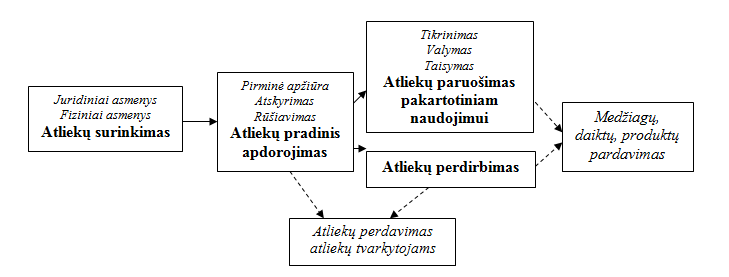 1 pav. Atliekų tvarkymo technologiniai procesaiUAB „EMP recycling“ atliekas surenka iš fizinių asmenų (gyventojų, privačių namų ūkių) ir juridinių asmenų (įmonių, organizacijų ir kita). Atliekos surenkamos apvažiavimo būdų (klientai užsako atliekų išvežimo paslaugą), priimamos įmonės supirktuvėje bei atliekas į perdirbimo gamyklą pristato patys klientai. Priimtos atliekos yra tvarkomos šiais būdais:R3 – Organinių medžiagų, nenaudojamų kaip tirpikliai, perdirbimas ir (arba) atnaujinimas (įskaitant kompostavimą ir kitus biologinio pakeitimo procesus);R4 – Metalų ir metalų junginių perdirbimas (atnaujinimas);	R5 – Kitų neorganinių medžiagų perdirbimas (atnaujinimas);R101 – Paruošimas naudoti pakartotinai (Tai atliekų naudojimo veikla, kai atliekomis tapę produktai ar jų sudedamosios dalys tikrinami, valomi ar taisomi, siekiant, kad būtų tinkami naudoti pakartotinai be jokio kito pradinio apdirbimo);R12 – atliekų būsenos ar sudėties pakeitimas, prieš vykdant su jomis bet kurią iš R1-R11 veiklų;R13 – R1 – R12 veiklomis naudoti skirtų atliekų laikymas (išskyrus laikinąjį laikymą susidarymo vietoje iki jų surinkimo);S1 – Surinkimas;S2 – Vežimas;S3 – Importas;S4 – Eksportas;S5 – Atliekų paruošimas naudoti ir šalinti. Įmonė surinktas atliekas laiko, tvarko ir perdirba specialiai tam skirtais įrenginiais, arba atliekos yra perdirbamos rankiniu būdu. Įmonė surinktas atliekas perdirba šiais įrenginiais:Kabelių ir laidų malimo linija REDOMA. Įrenginiu yra perdirbamos laidų, kabelių, įvairių jungčių atliekos.Katalizatorių malimo linija. Įrenginiu perdirbami katalizatoriai. Perdirbimo linija MEWA. Įrenginiu perdirbama elektros ir elektroninė įranga, sudedamosios elektros ir elektroninės įrangos ir kitos atliekos. Stacionarus atliekų smulkintuvas HAAS. Įrenginiu perdirbama elektros ir elektroninė įranga, spalvotieji ir juodieji metalai ir kitos atliekos. Smulkintuvas BDR. Įrenginiu perdirbamos sudedamosios elektros ir elektroninės įrangos atliekos.Stiklo smulkinimo ir valymo įrenginys. Įrenginiu yra perdirbamas ir valomas po elektros ir elektroninės įrangos atliekų gaunamas stiklas. Presai. Presais yra presuojamos įvairios atliekos – popierius, plastikas, metalinė pakuotė, įvairūs metalai. Hidraulinės žirklės. Šiuo įrenginiu yra apdorojamos (karpomos, smulkinamos) įvairios atliekos. Atliekų surinkimasĮmonė atliekas iš fizinių asmenų (privačių namų ūkių) ir juridinių asmenų (įmonių, organizacijų ir kitų įstaigų) surenka šiais būdais:Atliekos pačių klientų (fizinių/juridinių asmenų, kitų atliekų tvarkytojų) yra pristatomos į įmonės perdirbimo gamyklą;Įmonė savo transporto priemonėmis apvažiavimo būdu atliekas renka iš klientų. Klientai atliekų išvežimo paslaugą užsako telefonu, elektroniniu paštu arba suderina su atsakingais darbuotojais. Atliekų pradinis apdorojimasVisos surinktos atliekos pristatomos į įmonės perdirbimo gamyklą, kur specialiai tam įrengtose zonose yra vykdoma  pirminė surinktų atliekų apžiūra, atskyrimas ir rūšiavimas. Atliekų rūšiavimas vyksta rankiniu būdu, apmokyti darbuotojai iš surinkto atliekų srauto jas atskiria pagal rūšis – elektros ir elektroninės įrangos, metalų (spalvotųjų ir juodųjų), plastikų, eksploatuoti netinkamų transporto priemonių dalys, sudedamosios elektros ir elektroninės įrangos atliekos, antrinės žaliavos, baterijos ir akumuliatoriai, kitos pavojingos ir nepavojingos atliekos. Atliekų rūšiavimas vyksta laikantis atliekų tvarkymo hierarchijos – pirmiausia iš srauto atskiriamos atliekos tinkamos paruošimui pakartotiniam naudojimui. Šios atliekos dedamos į specialius konteinerius ir perduodamos į paruošimui pakartotiniam naudojimui. Visos kitos išrūšiuotos atliekos, priklausomai nuo jų rūšies, sudėties ir kitų savybių yra dedamos į specialius konteinerius arba kraunamos lauko aikštelėse tam skirtose zonose. Po rūšiavimo susidariusios atliekos yra perduodamos perdirbimui į perdirbimo cechus, perduodamos atliekų tvarkytojams arba sandėliuojamos tam skirtose zonose iki atliekų perdirbimo. Atliekų paruošimas pakartotiniam naudojimuiPakartotiniam naudojimui tinkami juodųjų ir spalvotųjų metalų, plastikų, stiklo, medienos produktai ir gaminiai priklausomai nuo jų rūšies, esamos būklės yra atrenkami atliekų priėmimo – rūšiavimo metu. Atsakingas asmuo vizualiai įvertina gaminių būklę ir nustato, ar jie gali būti tinkami naudoti dar kartą pagal tiesioginę paskirtį, arba pritaikomi, kaip dekoro ar namų apyvokos prekės. Atrinktas atliekas dar kartą patikrina atsakingas asmuo ir įvertina jų būklę ir paskirtį: ar tinkamos ir saugios naudoti, ar nekelia pavojaus aplinkai, ar turi paklausą. Jeigu atliekos atitinka išvardintus reikalavimus, jos perduodamas į pardavimų sandėlį, kur jos, esant poreikiui, gali būti valomos, taisomos ir parduodamos. Elektros ir elektroninės įrangos sudedamosios dalys atrenkamos pirminio rankinio EEĮ atliekų demontavimo metu, arba priėmimo – rūšiavimo metu. Ardant elektros ir elektroninės įrangos atliekas, reikalingos dalys išimamos iš įrangos jų nepažeidžiant ir sandėliuojamos atskirai.  Sudedamosios dalys turi būti pilnos sudėties, nesulūžę, be matomų išorinių pažeidimų, neapdegę, nepažeistos korozijos, be pašalinių daiktų, jeigu reikalinga – turi būti palikti laidai pajungimui. Atrinktos sudedamosios dalys perduodamos į pardavimų sandėlį, kur jos dar kartą patikrinamos vizualiai, esant poreikiui – tikrinamas jų veikimas. Netinkamos kokybės grąžinamos tolimesniam perdirbimui. Elektros ir elektroninės įrangos atliekos atrenkamos ir paruošiamos pakartotiniam naudojimui pagal įmonėje patvirtintus paruošimo pakartotiniam naudojimui vadovus.Atliekų tvarkymas/perdirbimasIšsamūs atliekų tvarkymo perdirbimo procesai su atliekų perdirbimo schemomis yra pateikti atliekų naudojimo ar šalinimo techniniame reglamente. Atliekų/daiktų/medžiagų/produktų perdavimas kitiems tvarkytojams arba pardavimasAtliekų tvarkymo proceso metu susidariusios atliekos laikomos įmonės teritorijoje iki jų perdavimo kitiems atliekų tvarkytojams. Atliekos perduodamos tik atliekų tvarkytojams, turintiems teisę tvarkyti atitinkamas atliekas. Atliekų tvarkymo proceso metu įmonėje susidaro ne tik atliekos, bet ir daiktai, medžiagos ir produktai. Įmonė vadovaudamasi galiojančiais teisės aktais, žaliavų, produktų ir daiktų potencialių pirkėjų reikalavimais turi parengusi tvarkas ir procedūras, kuomet pagal nustatytus reikalavimus atliekos yra nebelaikomos atliekomis. Taip pat įmonėje turi sertifikuotos įstaigos Bureau Veritas auditas dėl pagaminamų produktų nebelaikymo atliekomis ir atitikimo 2011 m. kovo 31 d. Tarybos reglamentui (ES) Nr. 333/2011, kuriuo nustatomi kriterijai, pagal kuriuos nustatoma, kada tam tikrų rūšių metalo laužas nebelaikomas atliekomis pagal Europos Parlamento ir Tarybos direktyvą 2008/98/EB ir 2013 m. liepos 25 d. Komisijos reglamentui (ES) Nr. 715/2013, kuriuo nustatomi kriterijai, kuriais remiantis sprendžiama, kada vario laužas nebelaikomas atliekomis pagal Europos Parlamento ir Tarybos direktyvą 2008/98/EB audito ataskaitą, kuria vadovaujantis įmonės pagaminamas metalo laužas gali būti nebelaikomas atliekomis. 11. Planuojama naudoti technologija ir kiti gamybos būdai, skirti teršalų išmetimo iš įrenginio (-ių) prevencijai arba, jeigu tai neįmanoma, išmetamų teršalų kiekiui mažinti. Visa UAB „EMP recycling“ teritorija yra padengta vandeniui nepralaidžia ir oro pokyčiams atsparia kieta danga, yra įrengta paviršinių nuotekų surinkimo bei valymo sistema. Buitinės nuotekos taip pat surenkamos ir yra išvalomos valymo įrenginiais. Gamybinės nuotekos įmonės veikloje nesusidaro.   Oro teršalų išmetimo mažinimui įmonė yra įdiegusi oro valymo sistemas – dvigubo valymo įrenginys: ciklonas+filtras Filtermax C 25, rankoviniai filtrai: Keller dust filter ir Nederman. 12. Pagrindinių alternatyvų pareiškėjo siūlomai technologijai, gamybos būdams ir priemonėms aprašymas, išmetamųjų teršalų poveikis aplinkai arba nuoroda į PAV dokumentus, kuriuose ši informacija pateikta. Informacija apie technologijų, gamybos būdų ir priemonių alternatyvas ir išmetamų teršalų poveikį aplinkai yra pateikta 2011 m. UAB „EMP recycling“ atliekų tvarkymo veiklos išplėtimo Galinės k., Vilniaus r. poveikio aplinkai vertinimo ataskaitoje.13. Kiekvieno įrenginio naudojamų technologijų atitikimo technologijoms, aprašytoms Europos Sąjungos geriausiai prieinamų gamybos būdų (GPGB) informaciniuose dokumentuose ar išvadose, palyginamasis įvertinimas. 4 lentelė. Įrenginio atitikimo GPGB palyginamasis įvertinimas14. Informacija apie avarijų prevencijos priemones (arba nuoroda į Saugos ataskaitą ar ekstremaliųjų situacijų valdymo planą, jei jie pateikiami paraiškoje). Įmonė yra paruošusi prevencines avarijų priemones. Yra parengtas darbuotojų veiksmų planas kilus gaisrui, išsiliejus pavojingoms medžiagoms, bei įvykus sprogimui. Įmonėje yra sorbentas, išsiliejusiems naftos produktams surinkti, laikomasi priešgaisrinių saugos ir kitų teisės aktų reikalavimų. Įmonė turi parengusi ekstremalių situacijų valdymo planą. IV. ŽALIAVŲ IR MEDŽIAGŲ NAUDOJIMAS, SAUGOJIMAS15. Žaliavų ir medžiagų naudojimas, žaliavų ir medžiagų saugojimas. 5 lentelė. Naudojamos ir (ar) saugomos žaliavos ir papildomos (pagalbinės) medžiagos6 lentelė. Tirpiklių turinčių medžiagų ir mišinių naudojimas ir saugojimasV. VANDENS IŠGAVIMAS16. Informacija apie vandens išgavimo būdą (nuoroda į techninius dokumentus, statybos projektą ar kt.). 7 lentelė. Duomenys apie paviršinį vandens telkinį, iš kurio numatoma išgauti vandenį, vandens išgavimo vietą ir planuojamą išgauti vandens kiekįLentelė nepildoma. Įmonė neišgauna vandens iš paviršinio vandens telkinių.8 lentelė. Duomenys apie planuojamas naudoti požeminio vandens vandenvietesVI. TARŠA Į APLINKOS ORĄ 17. Į aplinkos orą numatomi išmesti teršalai.9 lentelė. Į aplinkos orą numatomi išmesti teršalai ir jų kiekis10 lentelė. Stacionarių aplinkos oro taršos šaltinių fiziniai duomenys Įrenginio pavadinimas UAB „EMP recycling“ perdirbimo gamykla 11 lentelė. Tarša į aplinkos orą Įrenginio pavadinimas UAB „EMP recycling“ perdirbimo gamykla12 lentelė. Aplinkos oro teršalų valymo įrenginiai ir taršos prevencijos priemonės Įrenginio pavadinimas UAB „EMP recycling“ perdirbimo gamykla13 lentelė. Tarša į aplinkos orą esant neįprastoms (neatitiktinėms) veiklos sąlygomsLentelė nepildoma. Įmonė nevykdys veiklos neįprastomis (neatsitiktinėmis) veiklos sąlygomis. VII. ŠILTNAMIO EFEKTĄ SUKELIANČIOS DUJOS18. Šiltnamio efektą sukeliančios dujos. 14 lentelė. eiklos rūšys ir šaltiniai, iš kurių į atmosferą išmetamos ŠESD, nurodytos Lietuvos Respublikos klimato kaitos valdymo finansinių instrumentų įstatymo 1 priedeLentelė nepildoma. Ūkinės veiklos metu į atmosferą nebus išmetamos šiltnamio efektą sukeliančios dujos, nurodytos Lietuvos Respublikos klimato kaitos valdymo finansinių instrumentų įstatymo 1 priede.VIII. TERŠALŲ IŠLEIDIMAS SU NUOTEKOMIS Į APLINKĄ 19. Teršalų išleidimas su nuotekomis į aplinką. 15 lentelė. Informacija apie paviršinį vandens telkinį (priimtuvą), į kurį planuojama išleisti nuotekas16 lentelė. Informacija apie nuotekų išleidimo vietą/priimtuvą (išskyrus paviršinius vandens telkinius), į kurį planuojama išleisti nuotekasLentelė nepildoma. Nuotekos išleidžiamos į paviršinius vandens telkinius. Nuotekų neplanuojama infiltruoti į gruntą, perduoti kitiems tvarkytojams, ar kaupti rezervuaruose. 17 lentelė. Duomenys apie nuotekų šaltinius ir / arba išleistuvus18 lentelė. Į gamtinę aplinką planuojamų išleisti nuotekų užterštumas19 lentelė. Objekte / įrenginyje naudojamos nuotekų kiekio ir taršos mažinimo priemonės20 lentelė. Numatomos vandenų apsaugos nuo taršos priemonėsLentelė nepildoma. Nuotekų valymui įmonė turi paviršinių ir buitinių valymo įrenginius, kuriais šios nuotekos yra išvalomos, todėl numatomos vandenų taršos nenumatoma. Papildomų vandenų apsaugos nuo taršos priemonių įdiegti neplanuojama.  Gamybinių nuotekų įmonėje nesusidaro. 21 lentelė. Pramonės įmonių ir kitų abonentų, iš kurių planuojama priimti nuotekas (ne paviršines), sąrašas ir planuojamų priimti nuotekų savybėsLentelė nepildoma. Įmonė neplanuoja priimti nuotekų iš pramonės įmonių ir kitų abonentų. 22 lentelė. Nuotekų apskaitos įrenginiaiIX. DIRVOŽEMIO IR POŽEMINIO VANDENS APSAUGA20. Dirvožemio ir gruntinių vandenų užterštumas. Duomenys apie žinomą įmonės teritorijos dirvožemio ir (ar) požeminio vandens taršą, nurodant galimas priežastis, kodėl šis užteršimas įvyko arba vyksta tiek dirvos paviršiuje, tiek gilesniuose dirvos sluoksniuose, jei nerengiama užterštumo būklės ataskaita. Galima žemės tarša esant neįprastoms (neatitiktinėms) veiklos sąlygoms ir priemonės galimai taršai esant tokioms sąlygoms išvengti ar ją riboti. UAB „EMP recycling“ vadovaujantis galiojančio TIPK leidimo Nr. T-V.810/2015 sąlyga nerečiau kaip kas 10 metų vykdyti dirvožemio monitoringą, 2015 m. spalio mėn. atliko dirvožemio užterštumo tyrimus. Tyrimų rezultatai parodė, kad  visų tirtų komponentų nustatyti kiekiai neviršijo ribinių verčių. Informacija apie dirvožemio tyrimų rezultatus Aplinkos apsaugos agentūrai buvo pateikti UAB „Sweco Lietuva“  2016 kovo mėn. 7 d. raštu Nr. JTAPC-16-37. UAB „EMP recycling“ turi su Aplinkos apsaugos agentūra suderintą 2016 – 2020 m. aplinkos monitoringo programą. Programa suderinta Aplinkos apsaugos agentūros 2016-04-15 raštu  Nr. (28.1)-A4-3890. Požeminio vandens monitoringo programa taip pat suderinta su Lietuvos geologijos tarnyba  2016-03-07 raštu Nr. (6)-1.7-806. Požeminio vandens monitoringas vykdomas du kartus per metus, kasmet Aplinkos apsaugos agentūrai teikiamos požeminio vandens monitoringo ataskaitos. Dirvožemio ir požeminio vandens taršos įrenginio teritorijoje nenustatyta. X. TRĘŠIMAS21. Informacija apie biologiškai skaidžių atliekų naudojimą tręšimui žemės ūkyje.  Ūkinės veiklos metu biologiškai skaidžios atliekos nenaudojamos tręšimui žemės ūkyje.22. Informacija apie laukų tręšimą mėšlu ir (ar) srutomis. Ūkinės veiklos metu laukų tręšimas mėšlu ir (ar) srutomis nenumatomas.XI.  NUMATOMAS ATLIEKŲ SUSIDARYMAS, APDOROJIMAS (NAUDOJIMAS AR ŠALINIMAS, ĮSKAITANT PARUOŠIMĄ NAUDOTI AR ŠALINTI) LAIKYMAS23. Atliekų susidarymas. Numatomos atliekų prevencijos priemonės ir kitos priemonės, užtikrinančios įmonėje  susidarančių atliekų (atliekos pavadinimas, kodas) tvarkymą laikantis nustatytų atliekų tvarkymo principų bei visuomenės sveikatos ir aplinkos apsaugą. Įmonėje atliekos susidaro atliekų tvarkymo veiklos metu, bei ūkinės veiklos metu, ne atliekų tvarkymo metu (mišrios komunalinės atliekos ir kitos komunalinės atliekos). Atliekų tvarkymo metu susidarančios atliekos yra tvarkomos TIPK leidime, bei atliekų naudojimo ar šalinimo techniniame reglamente numatytomis sąlygomis. Ūkinės veiklos metu (ne atliekų tvarkymo metu) susidariusios atliekos pirmiausia yra rūšiuojamos bei tvarkomos laikantis nustatytų atliekų tvarkymo principų. 24. Atliekų apdorojimas (naudojimas ar šalinimas, įskaitant paruošimą naudoti ar šalinti) ir laikymas 24.1. Nepavojingos atliekos23 lentelė. Numatomos naudoti nepavojingos atliekos. Įrenginio pavadinimas  UAB „EMP recycling“ perdirbimo gamykla45 785,21 – visų numatomų naudoti nepavojingų atliekų projektinis įrenginio pajėgumas.24 lentelė. Numatomos šalinti nepavojingosios atliekos.Ūkinės veiklos metu  nenumatoma šalinti nepavojingų atliekų. 25 lentelė. Numatomos paruošti naudoti ir (ar) šalinti nepavojingosios atliekos.Įrenginio pavadinimas UAB „EMP recycling“ perdirbimo gamykla47 725,21 – visų numatomų paruošti naudoti ir (ar) šalinti nepavojingų atliekų projektinis įrenginio pajėgumas.26 lentelė. Didžiausias numatomas laikyti nepavojingųjų atliekų kiekis.Įrenginio pavadinimas UAB „EMP recycling“ perdirbimo gamykla4142,51 – visų nepavojingų atliekų numatomas laikyti didžiausias kiekis.27 lentelė. Didžiausias numatomas laikyti nepavojingųjų atliekų kiekis jų susidarymo vietoje iki surinkimo (S8).Nepavojingos atliekos nėra laikomos jų susidarymo vietoje iki susidarymo pagal kodą S8, todėl lentelė nepildoma.24.2. Pavojingosios atliekos28 lentelė. Numatomos naudoti pavojingosios atliekos.Įrenginio pavadinimas UAB „EMP recycling“ perdirbimo gamykla29 lentelė. Numatomos šalinti pavojingosios atliekos.Įmonė atliekų nešalina, todėl lentelė nepildoma.30 lentelė. Numatomos paruošti naudoti ir (ar) šalinti pavojingosios atliekos.Įrenginio pavadinimas UAB „EMP recycling“ perdirbimo gamykla31 lentelė. Didžiausiais numatomas laikyti pavojingųjų atliekų kiekis.Įrenginio pavadinimas UAB „EMP recycling“ perdirbimo gamykla32 lentelė. Didžiausias numatomas laikyti pavojingųjų atliekų kiekis jų susidarymo vietoje iki surinkimo (S8).Pavojingos atliekos nėra laikomos jų susidarymo vietoje iki surinkimo, todėl lentelė nepildoma.25. Papildomi duomenys pagal Atliekų deginimo aplinkosauginių reikalavimų, patvirtintų Lietuvos Respublikos aplinkos ministro 2002 m. gruodžio 31 d. įsakymu Nr. 699 „Dėl Atliekų deginimo aplinkosauginių reikalavimų patvirtinimo“, 8, 81 punktuose nustatytus reikalavimus“. Punktas nepildomas. UAB „EMP recycling“ nenumato vykdyti atliekų deginimo veiklos. 26. Papildomi duomenys pagal Atliekų sąvartynų įrengimo, eksploatavimo, uždarymo ir priežiūros po uždarymo taisyklių, patvirtintų Lietuvos Respublikos aplinkos ministro 2000 m. spalio 18 d. įsakymu Nr. 444 „Dėl Atliekų sąvartynų įrengimo, eksploatavimo, uždarymo ir priežiūros po uždarymo taisyklių patvirtinimo“, 50, 51 ir 52 punktų reikalavimus. Punktas nepildomas. UAB „EMP recycling“ neeksploatuoja atliekų sąvartynų.Punktas nepildomas. UAB „EMP recycling“ neeksploatuoja atliekų sąvartynų.XII. TRIUKŠMO SKLIDIMAS IR KVAPŲ KONTROLĖ27. Informacija apie triukšmo šaltinius ir jų skleidžiamą triukšmą. Pagrindiniai įmonės triukšmo šaltiniai: Šaldytuvų perdirbimo linija MEWA;Perdirbimo įrenginys BDR;Kabelių perdirbimo įrenginys „Redoma“;Katalizatorių smulkintuvas;Atliekų smulkintuvas HAAS;Įmonės teritorijoje judantis ir įmonę aptarnaujantis transportas;Įmonėje atlikti triukšmo lygio matavimai ir triukšmo modeliavimas. Atlikus triukšmo lygių skaičiavimus, nustatyti šie triukšmo lygio rezultatai:Šaldytuvų perdirbimo linija MEWA – 80 db (A);Perdirbimo įrenginys BDR – 89 db (A);Kabelių perdirbimo įrenginys „Redoma“ – 88 db (A);Katalizatorių smulkintuvas – 88 db (A);Atliekų smulkintuvas HAAS – 111 db (A);Įmonės teritorijoje judantis ir įmonę aptarnaujantis transportas – 61 db (A).Garso slėgio lygiai už veiklos ribų dienos metu, Leq db (A) 30 minučių:Ties įmonės sklypo riba (35 m nuo artimiausio triukšmo šaltinio) – 55 db(A);Prie artimiausio gyvenamojo namo (140 m nuo artimiausio triukšmo šaltinio) – 54db (A).28. Triukšmo mažinimo priemonės. Įmonės vykdomos ūkinės veiklos triukšmo lygis artimiausiuose gyvenamuosiuose ir visuomeninės paskirties pastatuose ir jų aplinkoje neviršija Lietuvos Respublikos sveikatos apsaugos ministro 2011 m. birželio 13 d. įsakymu Nr. V-604 patvirtintos Lietuvos higienos normos HN 33:2011 “Triukšmo ribiniai dydžiai gyvenamuosiuose ir visuomeninės paskirties pastatuose bei jų aplinkoje” nustatytų leidžiamų triukšmo lygio ribinių dydžių, todėl triukšmo mažinimo priemonės nenumatomos.29. Įrenginyje vykdomos veiklos metu skleidžiami kvapai. Įrenginyje nėra taršos šaltinių, skleidžiančių kvapus. Įmonės tvarkomos atliekos neskleidžia kvapų. Įmonės vykdoma veikla artimiausioje gyvenamojoje aplinkoje atitiks Lietuvos higienos normos HN 121:2010 „Kvapo koncentracijos ribinė vertė gyvenamosios aplinkos ore“, patvirtintos Lietuvos Respublikos sveikatos apsaugos ministro 2010 m. spalio 4 d. įsakymu Nr. V-885 „Kvapo koncentracijos ribinės vertės gyvenamosios aplinkos ore ir kvapų kontrolės gyvenamosios aplinkos ore taisyklių patvirtinimo“.30. Kvapų sklidimo iš įrenginių mažinimo priemonės, atsižvelgiant į ES GPGB informaciniuose dokumentuose pateiktas rekomendacijas kvapams mažinti. Ši paraiškos dalis nepildoma. Kvapų sklidimo iš įrenginių mažinimo priemonių įdiegti nenumatoma. Įrenginyje nėra taršos šaltinių, skleidžiančių kvapus, įmonės tvarkomos atliekos neskleidžia kvapų.XIII. Aplinkosaugos veiksmų planasĮrenginiui netaikomas jokios lengvatos, išimtys ir laikini reikalavimai (normatyvai), taip pat įrenginys atitinka GPGB, todėl Aplinkosaugos veiksmų planas nėra rengiamas. XIV. PARAIŠKOS PRIEDAI, KITA PAGAL TAISYKLES REIKALAUJAMA INFORMACIJA IR DUOMENYS DEKLARACIJATeikiu paraišką Taršos integruotos prevencijos ir kontrolės leidimui gauti (pakeisti).Patvirtinu, kad šioje paraiškoje pateikta informacija yra teisinga, tiksli ir visa.Neprieštarauju, kad leidimą išduodanti institucija paraiškos ar jos dalies kopiją, išskyrus informaciją, kuri šioje paraiškoje nurodyta kaip komercinė (gamybinė) paslaptis, pateiktų bet kuriam asmeniui.Įsipareigoju nustatytais terminais:1) deklaruoti per praėjusius kalendorinius metus į aplinkos orą išmestą ir su nuotekomis išleistą teršalų kiekį;2) raštu pranešti apie bet kokius įrenginio pobūdžio arba veikimo pakeitimus ar išplėtimą, kurie gali daryti neigiamą poveikį aplinkai;3) kiekvienais kalendoriniais metais iki balandžio 30 d. atsisakyti tokio ŠESD apyvartinių taršos leidimų kiekio, kuris yra lygiavertis per praėjusius kalendorinius metus išmestam į atmosferą anglies dioksido kiekiui, išreikštam tonomis, ir (ar) anglies dioksido ekvivalento kiekiui.Parašas _____________________________	Data __________________(veiklos vykdytojas ar jo įgaliotas asmuo).                                     GENERALINIS DIREKTORIUS DARIUS VALEIKA                            .(pasirašančiojo vardas, pavardė, parašas, pareigos; pildoma didžiosiomis raidėmis)Įrenginio pavadinimasĮrenginyje planuojamos vykdyti veiklos rūšies pavadinimas pagal Taisyklių 1 priedą ir kita tiesiogiai susijusi veikla12UAB „EMP recycling“ perdirbimo gamykla5.1. pavojingųjų atliekų šalinimas arba naudojimas, kai pajėgumas didesnis kaip 10 tonų per dieną, apimantis vieną ar daugiau šių veiklos rūšių:5.1.2. fizikinį cheminį apdorojimą;5.1.6. neorganinių medžiagų, išskyrus metalus arba metalo junginius, perdirbimą ir (ar) atnaujinimą;5.1.8. taršai mažinti skirtų sudėtinių dalių naudojimą;5.1.9. katalizatorių sudėtinių dalių naudojimą;UAB „EMP recycling“ perdirbimo gamykla5.4. nepavojingųjų atliekų naudojimas arba naudojimas ir šalinimas kartu, kai pajėgumas didesnis kaip 75 tonos per dieną, apimantis vieną ar daugiau toliau nurodytų veiklos rūšių, išskyrus nuotekų dumblo iš komunalinių nuotekų valymo įrenginių apdorojimo veiklą:5.4.4. metalo atliekų, įskaitant elektros ir elektroninės įrangos atliekas ir netinkamų naudoti transporto priemonių laužą ir jų sudedamųjų dalių atliekas, apdorojimą smulkintuvuose.UAB „EMP recycling“ perdirbimo gamykla5.6. pavojingųjų atliekų laikymas, kuriam netaikomas 5.5 punktas, prieš atliekant bet kurios 5.1, 5.2, 5.5 ir 5.7 punktuose išvardytos rūšies veiklą, kai bendras pajėgumas yra didesnis kaip 50 tonų, išskyrus laikinąjį laikymą atliekų susidarymo vietoje prieš surenkantEnergetiniai ir technologiniai ištekliaiTransportavimo būdasPlanuojamas sunaudojimas,matavimo vnt. (t, m3, KWh ir kt.)Kuro saugojimo būdas (požeminės talpos, cisternos, statiniai, poveikio aplinkai riziką mažinantys betonu dengti kuro saugyklų plotai ir pan.)1234a) elektros energijaElektros tinklais1000000 kWhXb) šiluminė energijaXc) gamtinės dujosd) suskystintos dujosAutotransportu4860 tNesaugoma vietojee) mazutasf) krosninis kurasg) dyzelinasAutotrsnsportu101640 tSpeciali talpa (cisterna)h) akmens anglisi) benzinasAutotransportu1500 tNesaugoma vietojej) biokuras:1)2)k) ir kitiEil. Nr.Aplinkos komponentai, kuriems daromas poveikisNuoroda į ES GPGB informacinius dokumentus, anotacijasGPGB technologijaSu GPGB taikymu susijusiosvertės, vnt.AtitikimasPastabos1234567Visa aplinkaES informacinis dokumentas apie geriausius prieinamus gamybos būdus atliekų apdorojimo įrenginiams (GPGB) (2006 m. rugpjūčio mėn.)Įgyvendinti ir laikytis AVS-Įdiegta integruotos kokybės ir aplinkosaugos vadybos sistema (ISO 9001:2015 ir ISO 14001:2015)-Visa aplinkaES informacinis dokumentas apie geriausius prieinamus gamybos būdus atliekų apdorojimo įrenginiams (GPGB) (2006 m. rugpjūčio mėn.)Užtikrinti pateikimą išsamios informacijos apie vietoje atliekamą veiklą-Informacija pateikiama paraiškoje TIPK leidimui gauti, atliekų naudojimo ar šalinimo techniniame reglamente. Įmonė teikia metines ataskaitas atsakingoms institucijoms-Visa aplinkaES informacinis dokumentas apie geriausius prieinamus gamybos būdus atliekų apdorojimo įrenginiams (GPGB) (2006 m. rugpjūčio mėn.)Turi veikti gera ruošos procedūra, taip pat apimanti priežiūros procedūrą, bei adekvati mokymo programa, apimanti prevencinius veiksmus, kurių darbuotojai turi imtis dėl sveikatos ir saugos bei pavojų aplinkai-Įmonės darbuotojai supažindinti su aplinkos apsaugos, darbų saugos ir gaisrinės saugos reikalavimais. Darbuotojai periodiškai instruktuojami ir tikrinami. Atitinkami darbuotojai siunčiami mokytis, keliama jų kvalifikacija-Visa aplinkaES informacinis dokumentas apie geriausius prieinamus gamybos būdus atliekų apdorojimo įrenginiams (GPGB) (2006 m. rugpjūčio mėn.)Reikia stengtis išlaikyti glaudžius santykius su atliekų gamintoju/savininku, kad kliento darbo vietoje būtų įgyvendinamos priemonės, leidžiančios pasiekti reikalaujamos atliekų kokybės, kuri būtina, kad būtų galima vykdyti atliekų tvarkymo procesą-Bendradarbiaujama ir palaikomi glaudūs ryšiai su atliekų gamintojais/savininkais, jie informuojami apie tinkamą atliekų rūšiavimą, jų laikymą.-Visa aplinkaES informacinis dokumentas apie geriausius prieinamus gamybos būdus atliekų apdorojimo įrenginiams (GPGB) (2006 m. rugpjūčio mėn.)Nuolat turi būti prieinamas ir budėti pakankamas reikiamos kvalifikacijos personalas. Visi darbuotojai turi būti apmokyti atlikti konkrečius darbus ir toliau kelti savo kvalifikaciją-Įmonėje dirba kvalifikuotas personalas. Darbuotojai supažindinti  su aplinkos apsaugos, darbo saugos ir gaisrinės saugos reikalavimais. Periodiškai keliama darbuotojų kvalifikacija-Visa aplinkaES informacinis dokumentas apie geriausius prieinamus gamybos būdus atliekų apdorojimo įrenginiams (GPGB) (2006 m. rugpjūčio mėn.)Turėti konkrečių žinių apie atliekų pristatymą. Tokios žinios turi apimti atliekų pašalinimą, atliksimus tvarkymo darbus, atliekų tipą, atliekų kilmę, aptariamą procedūrą-Įmonė priima tik TIPK leidime nurodytas atliekas, žino priimamų atliekų tipą, savybes ir kilmę, galimus šių atliekų tvarkymo būdus. Darbuotojai apmokyti, kaip vykdyti atliekų priėmimą ir tvarkymą-Visa aplinkaES informacinis dokumentas apie geriausius prieinamus gamybos būdus atliekų apdorojimo įrenginiams (GPGB) (2006 m. rugpjūčio mėn.)Įgyvendinti pirminio priėmimo procedūrą-Priimant atliekas vadovaujamasi TIPK leidimo ir atliekų naudojimo ir šalinimo reglamento reikalavimais bei aprašytomis procedūromis. Atliekos tikrinamos, vizualiai apžiūrimos, sveriamos, pildomi reikalingi dokumentai, vykdoma atliekų apskaita-Visa aplinkaES informacinis dokumentas apie geriausius prieinamus gamybos būdus atliekų apdorojimo įrenginiams (GPGB) (2006 m. rugpjūčio mėn.)Įgyvendinti priėmimo procedūrą-Priimant atliekas vadovaujamasi TIPK leidimo ir atliekų naudojimo ir šalinimo reglamento reikalavimais bei aprašytomis procedūromis. Atliekos tikrinamos, vizualiai apžiūrimos, sveriamos, pildomi reikalingi dokumentai, vykdoma atliekų apskaita-Visa aplinkaES informacinis dokumentas apie geriausius prieinamus gamybos būdus atliekų apdorojimo įrenginiams (GPGB) (2006 m. rugpjūčio mėn.)Įgyvendinti skirtingas mėginių ėmimo procedūras visiems atgabenamiems indams su atliekomis, pateikiamiems atskirai ir (arba) konteineriuose-Pristatomos atliekos pirmiausia apžiūrimos vizualiai. Mėginiai tyrimams imami tik tais atvejais, jeigu kyla įtarimas dėl priimamų atliekų sudėties ir pavojingumo. Įmonė turi įsirengusi savo laboratoriją, kurioje atliekami katalizatorių, elektros ir elektroninės įrangos bei jos sudedamųjų dalių atliekų sudėties tyrimai-Visa aplinkaES informacinis dokumentas apie geriausius prieinamus gamybos būdus atliekų apdorojimo įrenginiams (GPGB) (2006 m. rugpjūčio mėn.)Turi veikti atliekų priėmimo įranga-Įmonė turi ir naudoją visą reikalingą atliekų priėmimo įrangą-Visa aplinkaES informacinis dokumentas apie geriausius prieinamus gamybos būdus atliekų apdorojimo įrenginiams (GPGB) (2006 m. rugpjūčio mėn.)Analizuoti išvežamas atliekas remiantis reikiamais parametrais, kurie yra svarbūs gaunančiajai įmonei-Atliekos perduodamos tik atliekų tvarkytojams, turintiems teisę tvarkyti šias atliekas. Atliekos perduodamos pagal jas gaunančių įmonių nustatytus atliekų priėmimo kriterijus. Įmonė palaiko glaudžius ryšius su kitais tvarkytojaisVisa aplinkaES informacinis dokumentas apie geriausius prieinamus gamybos būdus atliekų apdorojimo įrenginiams (GPGB) (2006 m. rugpjūčio mėn.)Turėti veikiančią sistemą, garantuojančią atliekų tvarkymo atsekamumą.-Įmonėje programine įranga vykdoma tvarkomų ir susidarančių atliekų apskaita. Pagal nustatytus reikalavimus saugomi visi atliekų tvarkymo proceso dokumentai-Visa aplinkaES informacinis dokumentas apie geriausius prieinamus gamybos būdus atliekų apdorojimo įrenginiams (GPGB) (2006 m. rugpjūčio mėn.)Turi veikti maišymo/derinimo taisyklės, turinčios riboti atliekų, kurias galima maišyti/derinti, tipus, kad būtų išvengta taršos emisijos padidėjimo po atliekų tvarkymo. Tokiose taisyklėse turi būti atsižvelgta į atliekų tipą (pvz., pavojingos, nepavojingos), atliekų tvarkymą, kuris bus taikomas, bei tolesnius veiksmus, kurie bus atliekami su išgabenamomis atliekomis-Atliekų tvarkymas vykdomas vadovaujantis atliekų tvarkymą reglamentuojančiais teisės aktais bei TIPK leidime ir atliekų naudojimo ar šalinimo reglamente nustatytomis sąlygomis-Visa aplinkaES informacinis dokumentas apie geriausius prieinamus gamybos būdus atliekų apdorojimo įrenginiams (GPGB) (2006 m. rugpjūčio mėn.)Turi veikti atliekų tvarkymo efektyvumo tobulinimo metodologija. Paprastai ji apima tinkamų indikatorių, leidžiančių pranešti apie AT efektyvumą, radimą ir stebėjimo programą-Indikatoriai, nustatantys atliekų tvarkymo efektyvumą, radimą ir stebėjimo programą kontroliuojami įmonėje ISO 14001 pagrindu.-Visa aplinkaES informacinis dokumentas apie geriausius prieinamus gamybos būdus atliekų apdorojimo įrenginiams (GPGB) (2006 m. rugpjūčio mėn.)Turi veikti segregacijos ir suderinamumo procedūraAtliekos tarpusavyje nėra maišomos. Atliekos surenkamos ir saugomos atsižvelgiant į jų rūšį ir pavojingumą tokiu būdu pasirenkant atitinkamas talpas/tarą/konteinerius, sandėlio tipą, būdą, kaip jos bus tvarkomos bei tolesnius veiksmus, kurie bus atliekamiVisa aplinkaES informacinis dokumentas apie geriausius prieinamus gamybos būdus atliekų apdorojimo įrenginiams (GPGB) (2006 m. rugpjūčio mėn.)Parengiamas sistemingas nelaimingų atsitikimų valdymo planas-Įmonėje parengti ekstremalių situacijų valdymo ir avarijų prevencijos planai.-Visa aplinkaES informacinis dokumentas apie geriausius prieinamus gamybos būdus atliekų apdorojimo įrenginiams (GPGB) (2006 m. rugpjūčio mėn.)Turi būti ir tinkamai veikti nelaimingų atsitikimų dienoraštis-Avarijos ir nelaimingi atsitikimai registruojami pagal nustatytus reikalavimus, analizuojamos jų atsitikimo priežastys-Visa aplinkaES informacinis dokumentas apie geriausius prieinamus gamybos būdus atliekų apdorojimo įrenginiams (GPGB) (2006 m. rugpjūčio mėn.)Kaip AVS dalis turi veikti triukšmo ir vibracijos valdymo įrenginys-Triukšmo ir vibracijos lygiai atitinka teisės aktuose nustatytus leistinus lygius. Įmonėje periodiškai atliekamas profesinės rizikos vertinimas, visi darbuotojai aprūpinti ir darbo vietose naudoja asmeninės apsaugos priemones-Visa aplinkaES informacinis dokumentas apie geriausius prieinamus gamybos būdus atliekų apdorojimo įrenginiams (GPGB) (2006 m. rugpjūčio mėn.)Projektavimo etapu reikia atsižvelgti į bet kokį būsimą eksploatacijos nutraukimą. Esamuose įrenginiuose ir nustačius eksploatacijos nutraukimo problemų, reikia įgyvendinti programą, kuri kuo labiau sumažintų tokias problemasPriemonės eksploatacijos nutraukimo atveju yra numatytos atliekų naudojimo ar šalinimo veiklos nutraukimo plane-Visa aplinkaES informacinis dokumentas apie geriausius prieinamus gamybos būdus atliekų apdorojimo įrenginiams (GPGB) (2006 m. rugpjūčio mėn.)Numatyti energijos vartojimo ir gaminimo (įskaitant eksportą) gedimą pagal šaltinio tipą (t. y., elektra, dujos, slystas įprastinis kuras, kietas įprastinis kuras ir atliekos)-Įmonėje užtikrinamas energijos vartojimo ir gaminimo gedimas pagal šaltinio tipą. Laikini gaunamos energijos tiekimo gedimai neturi įtakos atliekų tvarkymo procesui-Visa aplinkaES informacinis dokumentas apie geriausius prieinamus gamybos būdus atliekų apdorojimo įrenginiams (GPGB) (2006 m. rugpjūčio mėn.)Nuolat didinti įrenginio energetinį efektyvumą-Energinis efektyvumas didinamas nuolat, taupomi energijos ištekliai, nuolat analizuojami būdai naudoti alternatyvius atsinaujinančius energijos išteklius-Visa aplinkaES informacinis dokumentas apie geriausius prieinamus gamybos būdus atliekų apdorojimo įrenginiams (GPGB) (2006 m. rugpjūčio mėn.)Atlikti vidinį žaliavų suvartojimo gairių nustatymą-Įmonėje kasmet atliekamas vidinis žaliavų suvartojimo gairių nustatymas-Visa aplinkaES informacinis dokumentas apie geriausius prieinamus gamybos būdus atliekų apdorojimo įrenginiams (GPGB) (2006 m. rugpjūčio mėn.)Išnagrinėti galimybes naudoti atliekas kaip žaliavą kitoms atliekoms apdoroti-Esant poreikiui ir tais atvejais, jei atliekos atitinka nustatytus reikalavimus, kad jas būtų galima laikyti nebe atliekomis, jos gali būti naudojamos kaip žaliava įmonės procesuose-Visa aplinkaES informacinis dokumentas apie geriausius prieinamus gamybos būdus atliekų apdorojimo įrenginiams (GPGB) (2006 m. rugpjūčio mėn.)Atskirai apsaugotos skysčių filtravimo ir saugojimo teritorijos, naudojant dambas, kurios nepraleidžia saugomų medžiagų ir yra joms atsparios-Atliekos laikomos pagal nustatytus reikalavimus, specialiose talpose, jų laikymui skirtose zonose-Visa aplinkaES informacinis dokumentas apie geriausius prieinamus gamybos būdus atliekų apdorojimo įrenginiams (GPGB) (2006 m. rugpjūčio mėn.)Taikyti tokias su saugojimu susijusias technologijas-Išsamus atliekų laikymo procesas pateiktas įmonės atliekų naudojimo ar šalinimo techniniame reglamente. Laikant atliekas taikomos GPGB aprašytos technologijosVisa aplinkaES informacinis dokumentas apie geriausius prieinamus gamybos būdus atliekų apdorojimo įrenginiams (GPGB) (2006 m. rugpjūčio mėn.)Taikomos technologijos, skirtos rezervuarų ir proceso vamzdynų ženklinimui etiketėmis-Rezervuarai ženklinami etiketėmis pagal nustatytus reikalavimus-Visa aplinkaES informacinis dokumentas apie geriausius prieinamus gamybos būdus atliekų apdorojimo įrenginiams (GPGB) (2006 m. rugpjūčio mėn.)Imamasi priemonių išvengti problemoms, galinčioms kilti saugant / kaupiant atliekas-Tarpusavyje reaguojančios atliekos laikomos atskirai tam skirtose talpose, tarpusavyje nemaišomos. Galimu atliekų išsiliejimo atveju visose atliekų laikymo zonose laikomas sorbentas-Visa aplinkaES informacinis dokumentas apie geriausius prieinamus gamybos būdus atliekų apdorojimo įrenginiams (GPGB) (2006 m. rugpjūčio mėn.)Dirbant su atliekomis taikomos GPGB nustatytos  technologijos-Atliekos tvarkomos TIPK leidime ir atliekų naudojimo ar šalinimo techniniame reglamente nustatytomis sąlygomis taikant GPGB nustatytas technologijas-Visa aplinkaES informacinis dokumentas apie geriausius prieinamus gamybos būdus atliekų apdorojimo įrenginiams (GPGB) (2006 m. rugpjūčio mėn.)Užtikrinama, kad išpakuojamų ar pakuojamų atliekų maišymas atliekamas tik laikantis instrukcijų ir esant priežiūrai, kad jį atlieka apmokytas personalas-Tarpusavyje reaguojančios atliekos yra laikomos atskirai ir tarpusavyje nemaišomos. Atliekų tvarkymo procesą vykdo kvalifikuotas personalas-Visa aplinkaES informacinis dokumentas apie geriausius prieinamus gamybos būdus atliekų apdorojimo įrenginiams (GPGB) (2006 m. rugpjūčio mėn.)Užtikrinama, kad saugojimo metu vadovaujantis cheminiu nesuderinamumu atliekama segregacija-Tarpusavyje reaguojančios atliekos laikomos atskirai tam skirtose atliekų laikymo zonose-Visa aplinkaES informacinis dokumentas apie geriausius prieinamus gamybos būdus atliekų apdorojimo įrenginiams (GPGB) (2006 m. rugpjūčio mėn.)Dirbant su konteineriuose supakuotomis atliekomis taikomos GPGB nurodytos technologijos-Atliekos laikomos pagal TIPK leidime ir atliekų naudojimo ar šalinimo techniniame reglamente nurodytas sąlygas. Atliekų laikymui taip pat taikomos GPGB nurodytos technologijos-Visa aplinkaES informacinis dokumentas apie geriausius prieinamus gamybos būdus atliekų apdorojimo įrenginiams (GPGB) (2006 m. rugpjūčio mėn.)Atlikti smulkinimo, pjaustymo ir sijojimo operacijas teritorijose, kuriuose įrengtos ištraukiamosios ventiliacijos sistemos, sujungtos su slopinimo įranga, jei dirbama su medžiagomis, galinčiomis generuoti emisijas į orą-Atliekų tvarkymo procesai vyksta patalpose, kuriose įrengtos ištraukiamosios atliekų ventiliacijos sistemos-Visa aplinkaES informacinis dokumentas apie geriausius prieinamus gamybos būdus atliekų apdorojimo įrenginiams (GPGB) (2006 m. rugpjūčio mėn.)Plovimo procesus atlikti atsižvelgiant į GPGB technologijas-Plovimo procesai neatliekami-Visa aplinkaES informacinis dokumentas apie geriausius prieinamus gamybos būdus atliekų apdorojimo įrenginiams (GPGB) (2006 m. rugpjūčio mėn.)Atlikti smulkinimo/pjaustymo operacijas visiškai uždarius į kapsulę ir esant inertinei atmosferai cilindrams/konteineriams, kuriuose yra degios ar labai lakios medžiagos. Taip išvengiama degimo. Inertinę atmosferą reikia slopinti;-Atliekų smulkinimo/pjaustymo operacijos atliekamos uždaruose įrenginiuose-Visa aplinkaES informacinis dokumentas apie geriausius prieinamus gamybos būdus atliekų apdorojimo įrenginiams (GPGB) (2006 m. rugpjūčio mėn.)Riboti atvirų rezervuarų, indų ir duobių naudojimą-Atvirų rezervuarų, indų ir duobių naudojimas ribojamas-Visa aplinkaES informacinis dokumentas apie geriausius prieinamus gamybos būdus atliekų apdorojimo įrenginiams (GPGB) (2006 m. rugpjūčio mėn.)Naudoti uždarą sistemą su ištraukimu (arba išretinimu) į tinkamą slopinimo įrenginį. Ši technologija ypač svarbi procesams, kuriuose perduodami lakūs skysčiai, taip pat pakraunant/ iškraunant cisternas-Procesai, kuriuose perduodami lakūs skysčiai, taip pat pakraunamos/ iškraunamos cisternos, neatliekami-Visa aplinkaES informacinis dokumentas apie geriausius prieinamus gamybos būdus atliekų apdorojimo įrenginiams (GPGB) (2006 m. rugpjūčio mėn.)Taikyti tinkamo dydžio ištraukimo sistema, galinčią padengti laikymo rezervuarus, pirminio tvarkymo teritorijas, saugojimo rezervuarus, maišymo / reakcijos rezervuarus ir filtro slėgio zonas, arba naudoti atskirą sistemą apdoroti ventiliuojamoms dujoms iš konkrečių rezervuarų-Procesai, kuriuose perduodami lakūs skysčiai, taip pat pakraunamos/ iškraunamos cisternos, neatliekami-Visa aplinkaES informacinis dokumentas apie geriausius prieinamus gamybos būdus atliekų apdorojimo įrenginiams (GPGB) (2006 m. rugpjūčio mėn.)Teisingai eksploatuoti ir prižiūrėti slopinimo įrangą, įskaitant panaudotos plovimo terpės tvarkymą ir valymą / šalinimą-Oro ventiliacijos sistema prižiūrima vadovaujantis gamintojo rekomendacijomis-Visa aplinkaES informacinis dokumentas apie geriausius prieinamus gamybos būdus atliekų apdorojimo įrenginiams (GPGB) (2006 m. rugpjūčio mėn.)Turi veikti valymo sistema stambiems neorganinių dujų kiekiams, atsirandantiems iš tų įrenginio operacijų, kurios turi taškinį išlydį proceso emisijoms. Įrengti pagalbinį plovimo įtaisą tam tikroms pirminio tvarkymo sistemoms, jei išlydis yra nesuderinamas arba pernelyg koncentruotas pagrindiniams plautuvams-Įmonėje neatliekamos operacijos, kurios turi taškinį išlydį.-Visa aplinkaES informacinis dokumentas apie geriausius prieinamus gamybos būdus atliekų apdorojimo įrenginiams (GPGB) (2006 m. rugpjūčio mėn.)Įrenginiuose turi veikti protėkio aptikimo ir šalinimo procedūros, jei a) yra daug vamzdyno komponentų ir sandėlių ir b) tvarkomi junginiai, galintys lengvai pratekėti ir sukelti aplinkosaugos problemų-Teršalų patekimas į dirvožemį nenumatomas, teritorija, kurioje laikomos atliekos, yra asfaltuota. Įmonėje įrengtos atskiros paviršinių ir buitinių nuotekų surinkimo sistemos. Periodiškai atliekama vamzdynų patikra, taikomos prevencinės ir stabdymo priemonės-Visa aplinkaES informacinis dokumentas apie geriausius prieinamus gamybos būdus atliekų apdorojimo įrenginiams (GPGB) (2006 m. rugpjūčio mėn.)Sumažinti emisijas į orą iki nustatytų lygių-Emisijos į orą neviršija nustatytų leistinų normų-Visa aplinkaES informacinis dokumentas apie geriausius prieinamus gamybos būdus atliekų apdorojimo įrenginiams (GPGB) (2006 m. rugpjūčio mėn.)Siekti, kad nutekamieji vandenys negalėtų apeiti valymo įrenginio sistemas-Įmonėje įrengta uždara paviršinių ir buitinių nuotekų surinkimo sistema. Visos susidarančios atliekos patenka į nuotekų surinkimo sistemas-Visa aplinkaES informacinis dokumentas apie geriausius prieinamus gamybos būdus atliekų apdorojimo įrenginiams (GPGB) (2006 m. rugpjūčio mėn.)Sumažinti vandens vartojimą ir vandens taršą šiomis priemonėmis-Vanduo įmonėje naudojamas tik buitinėms reikmėms. Vanduo vartojamas efektyviai, stengiamasi sumažinti jo naudojimo sąnaudas. Taikomos priemonės siekiant kiek įmanoma sumažinti vandens taršą.-Visa aplinkaES informacinis dokumentas apie geriausius prieinamus gamybos būdus atliekų apdorojimo įrenginiams (GPGB) (2006 m. rugpjūčio mėn.)Turėti veikiančias procedūras, užtikrinančias, kad nutekamųjų vandenų specifikacija yra tinkama nutekamųjų vandenų valymo vienoje vietoje sistemai arba šalinimui-Susidarančios paviršinės, buitinės nuotekos yra surenkamos ir valomos specialiais valymo įrenginiais. Vykdoma išleidžiamų ir į valymo įrenginius patenkančių nuotekų kontrolė, vykdomas monitoringas-Visa aplinkaES informacinis dokumentas apie geriausius prieinamus gamybos būdus atliekų apdorojimo įrenginiams (GPGB) (2006 m. rugpjūčio mėn.)Turi būti įrengta ir veikti uždara sistema, surenkanti ant technologinių zonų patekusį lietaus vandenį, cisternų plovimo vandenį, atsitiktinius išsiliejimus, cilindrų valymo vandenį ir pan., ir grąžintų jį į apdorojimo įrenginį arba surinktų į kombinuotą kolektorių-Įmonėje įrengta uždara paviršinių ir buitinių nuotekų surinkimo sistema. Visos susidarančios atliekos patenka į nuotekų surinkimo sistemas-Visa aplinkaES informacinis dokumentas apie geriausius prieinamus gamybos būdus atliekų apdorojimo įrenginiams (GPGB) (2006 m. rugpjūčio mėn.)Atskirti vandens surinkimo sistemas, skirtas potencialiai labiau užterštam vandeniui, nuo skirtų mažiau užterštam vandeniui-Įmonėje veikia dvi atskiros buitinių ir paviršinių nuotekų surinkimo sistemos-Visa aplinkaES informacinis dokumentas apie geriausius prieinamus gamybos būdus atliekų apdorojimo įrenginiams (GPGB) (2006 m. rugpjūčio mėn.)Visoje valymo zonoje, patenkančioje į vidines vietos drenavimo sistemas, vedančias į saugojimo rezervuarus arba kolektorius, galinčius rinkti vandenį ir bet kokius išsiliejimus, turi būti ištisinis betoninis pagrindas.-Įmonės teritorija padengta vandeniui nelaidžia danga, nuo kurios surenkamos susidarančios paviršinės nuotekos-Visa aplinkaES informacinis dokumentas apie geriausius prieinamus gamybos būdus atliekų apdorojimo įrenginiams (GPGB) (2006 m. rugpjūčio mėn.)Rinkti vandenį specialiame baseine tikrinimui, valymui (jei užterštas) ir tolesniam naudojimui-Vykdoma nevalytų nuotekų ir išvalyto vandens kontrolė, vykdomas monitoringas-Visa aplinkaES informacinis dokumentas apie geriausius prieinamus gamybos būdus atliekų apdorojimo įrenginiams (GPGB) (2006 m. rugpjūčio mėn.)Įrenginyje maksimaliai pakartotinai naudoti išvalytą vandenį ir naudoti lietaus vandenį-Atliekų tvarkymo procesų metu vanduo nėra naudojamas. Esant poreikiui galimas išvalyto vandens pakartotinis naudojimas, nes vanduo yra išvalomas iki nustatytų normų-Visa aplinkaES informacinis dokumentas apie geriausius prieinamus gamybos būdus atliekų apdorojimo įrenginiams (GPGB) (2006 m. rugpjūčio mėn.)Kasdien tikrinti nutekamojo vandens valdymo sistemą ir turėti visų atliktų patikrinimų žurnalą; tam reikalinga sistema, stebinti pašalinamų nutekamųjų vandenų ir nuosėdų kokybę-Vandens valdymo sistema yra vizualiai tikrinama kasdien-Visa aplinkaES informacinis dokumentas apie geriausius prieinamus gamybos būdus atliekų apdorojimo įrenginiams (GPGB) (2006 m. rugpjūčio mėn.)Pirmiausiai identifikuoti nuotekas, kuriose gali būti pavojingų junginių po to vietoje atskiriami pirmiau nustatyti nuotekų srautai, o tada nuotekos apdorojamos konkrečiu būdu, vietoje ar už jos ribų-Paviršinės nuotekos gali būti užterštos naftos produktais, šios nuotekos yra surenkamos ir valomos įmonės turimais valymo įrenginiais iki nustatytų išvalymo parametrų-Visa aplinkaES informacinis dokumentas apie geriausius prieinamus gamybos būdus atliekų apdorojimo įrenginiams (GPGB) (2006 m. rugpjūčio mėn.)Įvykdyti tinkamą valymo technologiją kiekvienam nuotekų tipui-Paviršinės ir buitinės nuotekos surenkamos ir tvarkomos pagal nustatytus reikalavimus nuotekų valymo įrenginiuose-Visa aplinkaES informacinis dokumentas apie geriausius prieinamus gamybos būdus atliekų apdorojimo įrenginiams (GPGB) (2006 m. rugpjūčio mėn.)Įgyvendinti priemones, didinančias patikimumą, kuriuo galima atlikti reikiamus kontrolės ir slopinimo veiksmus-Paviršinės ir buitinės nuotekos surenkamos ir tvarkomos pagal nustatytus reikalavimus nuotekų valymo įrenginiuose. Valymo įrenginiai eksploatuojami pagal gamintojų rekomendacijas-Visa aplinkaES informacinis dokumentas apie geriausius prieinamus gamybos būdus atliekų apdorojimo įrenginiams (GPGB) (2006 m. rugpjūčio mėn.)Identifikuoti pagrindines chemines išvalytų nutekamųjų vandenų sudedamąsias dalis (įskaitant COD susidarymą) ir po to atlikti kompetentingą šių cheminių medžiagų likimo aplinkoje įvertinimą-Įmonė pagal patvirtintą monitoringo programą vykdo paviršinių ir buitinių nuotekų tyrimus, vykdoma tyrimų analizė-Visa aplinkaES informacinis dokumentas apie geriausius prieinamus gamybos būdus atliekų apdorojimo įrenginiams (GPGB) (2006 m. rugpjūčio mėn.)Nuotekos išleidžiamos iš saugyklos tik atlikus visas valymo priemones ir galutinį patikrinimą-Iš valymo įrenginių išleidžiamos nuotekos yra išvalytos iki nustatytų reikalavimų, paėjusios visas valymo technologijų stadijas-Visa aplinkaES informacinis dokumentas apie geriausius prieinamus gamybos būdus atliekų apdorojimo įrenginiams (GPGB) (2006 m. rugpjūčio mėn.)Prieš išleidžiant pasiekti nustatytas emisijos į vandenį vertes-Nuotekos išvalomos iki nustatytų parametrų ir išleidžiamos į gamtinė aplinką, nuolat vykdomas išleidžiamų nuotekų išvalymo monitoringas-Visa aplinkaES informacinis dokumentas apie geriausius prieinamus gamybos būdus atliekų apdorojimo įrenginiams (GPGB) (2006 m. rugpjūčio mėn.)Turėti likučių valdymo planą-Atliekų likučiai fiksuojami atliekų tvarkymo apskaitoje. Didžiausi vienu metu laikyti atliekų kiekiai nurodyti atliekų naudojimo ar šalinimo techniniame reglamente, nuolat vykdoma jų kontrolė-Visa aplinkaES informacinis dokumentas apie geriausius prieinamus gamybos būdus atliekų apdorojimo įrenginiams (GPGB) (2006 m. rugpjūčio mėn.)Maksimaliai naudoti daugkartinio naudojimo pakuotes (cilindrus, konteinerius, IBC (tarpinius biriųjų medžiagų konteinerius), padėklus ir pan.)-Daugkartinio naudojimo pakuotės naudojamos maksimaliai-Visa aplinkaES informacinis dokumentas apie geriausius prieinamus gamybos būdus atliekų apdorojimo įrenginiams (GPGB) (2006 m. rugpjūčio mėn.)Pakartotinai naudoti cilindrus, jei jie yra tinkamos būklės. Jei nėra, juos reikia siųsti tinkamam tvarkymui-Cilindrai, jei yra tinkamos būklės ir nepažeisti yra naudojami pakartotinai. Jie jų neįmanoma naudoti pakartotinai, jie yra perduodami atitinkamiems tvarkytojams-Visa aplinkaES informacinis dokumentas apie geriausius prieinamus gamybos būdus atliekų apdorojimo įrenginiams (GPGB) (2006 m. rugpjūčio mėn.)Kontroliuoti atliekų inventorių vietoje, žymint gaunamų atliekų kiekius ir apdorotų atliekų kiekius-Atliekų susidarymo ir tvarkymo apskaita yra vykdoma vadovaujantis galiojančiais teisės aktų reikalavimais-Visa aplinkaES informacinis dokumentas apie geriausius prieinamus gamybos būdus atliekų apdorojimo įrenginiams (GPGB) (2006 m. rugpjūčio mėn.)Pakartotinai naudoti vienos veiklos/tvarkymo atliekas kaip pramoninę žaliavą kitai veiklai-Tai atvejais jei po atliekų tvarkymo veiklos susidarančios atliekos atitinka atliekų nebelaikymo atliekomis kriterijus ir/ar po atliekų tvarkymo gaunami daiktai, medžiagos, produktai ar žaliavos, jos gali būti naudojamos įmonės procesuose kaip žaliavos arba perduodamos atitinkamiems tvarkytojams-Visa aplinkaES informacinis dokumentas apie geriausius prieinamus gamybos būdus atliekų apdorojimo įrenginiams (GPGB) (2006 m. rugpjūčio mėn.)Numatyti ir prižiūrėti darbo zonų paviršius, įskaitant taikymą priemonių, neleidžiančių atsirasti protėkiams ir išsilaistymams arba sparčiai juos pašalinti, ir užtikrinti, kad būtų vykdoma drenavimo sistemų ir kitų požeminių konstrukcijų priežiūra-Darbo zonų paviršius nuolat prižiūrimas, patalpos ir visa teritorija padengtos kieta ir skysčiams nepralaidžia danga. Išsiliejusiems skysčiams surinkti ir neutralizuoti naudojamas sorbentas-Visa aplinkaES informacinis dokumentas apie geriausius prieinamus gamybos būdus atliekų apdorojimo įrenginiams (GPGB) (2006 m. rugpjūčio mėn.)Naudoti nepralaidų pagrindą ir vidinį vietos drenažą-Patalpos ir visa teritorija padengta kieta ir skysčiams nepralaidžia danga.-Visa aplinkaES informacinis dokumentas apie geriausius prieinamus gamybos būdus atliekų apdorojimo įrenginiams (GPGB) (2006 m. rugpjūčio mėn.)Mažinti įrenginio teritoriją ir kuo mažiau naudoti požeminius indus ir vamzdynus-Naudojamas žemės sklypas yra optimalaus dydžio. Patalpos ir visa teritorija padengta kieta ir skysčiams nepralaidžia danga. Vykdomas buitinių ir paviršinių nuotekų surikimas ir valymas, nuotekų monitoringas-Eil. Nr.Žaliavos arba medžiagos pavadinimas (išskyrus kurą, tirpiklių turinčias medžiagas ir mišinius)Planuojamas naudoti kiekis,  matavimo vnt. (t, m3 ar kt. per metus)Transportavimo būdasKiekis, vienu metu saugomas vietoje, matavimo vnt. (t, m3 ar kt. per metus)Saugojimo būdas1234561.Malkos100 m3Autotransportu50 m3Lauko aikštelėje2.Tepalai550 kgAutotransportu100 kgŪkio sandėlis3.Angliarūgštė8 bal.Autotransportu4 bal.Ūkio sandėlis4.Suvirinimo viela ir elektrodai120 kgAutotransportu40 kgŪkio sandėlis5.Pjovimo diskai1450 vnt.Autotransportu300 vnt.Ūkio sandėlis6.Plastikiniai maišai13000 vnt.Autotransportu1000 vnt.Ūkio sandėlis7.Propanas, butanas275 lAutotransportu50 lŪkio sandėlis8.Smėlis15 tAutotransportu1 tSpecialiose dėžėse lauko aikštelėje9.Dyzelinis kuras121000 lAutotransportu4000 lSpeciali talpa lauko aikštelėje10.Benzinas20000 lAutotransportunesaugoma vietojenesaugoma vietoje11.Dujos9000 lAutotransportunesaugoma vietojenesaugoma vietoje12.Mediniai padėklai500 vnt.Autotransportu500 vnt.Lauko aikštelė13.Plastikinės dėžės60 vnt.Autotransportu60 vnt.Lauko aikštelė/ūkio sandėlis14.Popierinės dėžės400 vnt.Autotransportu200 vnt. Ūkio sandėlis15.Pakuočių vielos1,6 tAutotransportu0,5 tŪkio sandėlis16.Azotas300 tAutotransportu15 tSpeciali talpa lauko aikštelėje17.Argonas 3 tAutotransportu1 tŪkio sandėlis18.Techninis deguonis4 tAutotransportu1 tŪkio sandėlisVeikla, kurioje naudojamos tirpiklių turinčios medžiagos ir mišiniaiTirpiklių turinčios medžiagos ir mišiniaiTirpiklių turinčias medžiagas ir mišinius sudarantys komponentaiTirpiklių turinčias medžiagas ir mišinius sudarantys komponentaiTirpiklių turinčias medžiagas ir mišinius sudarantys komponentaiTirpiklių turinčias medžiagas ir mišinius sudarantys komponentaiPlanuojamos (maksimalios) tirpiklio sąnaudos, t/metusTirpiklio suvartojimo riba, t/metusPlanuojamas tirpiklių turinčių medžiagų ir mišiniųPlanuojamas tirpiklių turinčių medžiagų ir mišiniųPlanuojamas tirpiklių turinčių medžiagų ir mišiniųVeikla, kurioje naudojamos tirpiklių turinčios medžiagos ir mišiniaiTirpiklių turinčios medžiagos ir mišiniaiTirpiklių turinčias medžiagas ir mišinius sudarantys komponentaiTirpiklių turinčias medžiagas ir mišinius sudarantys komponentaiTirpiklių turinčias medžiagas ir mišinius sudarantys komponentaiTirpiklių turinčias medžiagas ir mišinius sudarantys komponentaiPlanuojamos (maksimalios) tirpiklio sąnaudos, t/metusTirpiklio suvartojimo riba, t/metusKiekis, saugomas vietoje, tKiekis, saugomas vietoje, tSaugojimo būdasVeikla, kurioje naudojamos tirpiklių turinčios medžiagos ir mišiniaiTirpiklių turinčios medžiagos ir mišiniaiPavadinimasRizikos/pavojingumo frazėKoncentracija, %Koncentracija, %Planuojamos (maksimalios) tirpiklio sąnaudos, t/metusTirpiklio suvartojimo riba, t/metusKiekis, saugomas vietoje, tKiekis, saugomas vietoje, tSaugojimo būdasVeikla, kurioje naudojamos tirpiklių turinčios medžiagos ir mišiniaiTirpiklių turinčios medžiagos ir mišiniaiPavadinimasRizikos/pavojingumo frazėnuoikiPlanuojamos (maksimalios) tirpiklio sąnaudos, t/metusTirpiklio suvartojimo riba, t/metusKiekis, saugomas vietoje, tKiekis, saugomas vietoje, tSaugojimo būdas1234567899101.Propanas, butanas90% propanas8% butanas2% etilo merkaptanasR45, R46, R12-1001351353838Talpose, ūkio sandėlyje2.Dyzelinis kuras100% dyzelinasR20, R38, R40, R51/53, R65-10010164010164033603360Specialioje talpoje lauko aikštelėje3.Benzinas94,5% benzinas0,5% 2,6-ditretbutilfenolas -2-tretbutilfenolas5% etanolisR12, R38, R45, R46, R62, R65, R67, R51/53-1001500015000--Nesaugoma vietojeIš viso pagal veiklos rūšį:Iš viso pagal veiklos rūšį:Eil. Nr.Gėlo požeminio vandens vandenvietė (telkinys)Gėlo požeminio vandens vandenvietė (telkinys)Gėlo požeminio vandens vandenvietė (telkinys)Gėlo požeminio vandens vandenvietė (telkinys)Gėlo požeminio vandens vandenvietė (telkinys)Eil. Nr.Pavadinimas Žemės gelmių registreAdresasKodas Žemės gelmių registreAprobuotų išteklių kiekis, m3/dIšteklių aprobavimo dokumento data ir Nr.1234561.GręžinysGalinės k., Avižienių sen., Vilniaus raj.297581322001.10.24Teršalo pavadinimasTeršalo kodasNumatoma (prašoma leisti) išmesti, t/m.123Azoto oksidai A2500,114Azoto oksidai B58720,028Azoto oksidai C60440,0002Kietosios dalelės A64910,130Kietosios dalelės B64860,002Kietosios dalelės C42810,646Sieros dioksidas-Amoniakas -Lakieji organiniai junginiai (abėcėlės tvarka):XXXXXXXXXXXXXXXXXLakieji organiniai junginiai-Kiti teršalai (abėcėlės tvarka):XXXXXXXXXXXXXXXXXAnglies monoksidas A1770,534Anglies monoksidas B59170,011Anglies monoksidas C60690,0007Azoto rūgštis2680,002Chloro vandenilis4400,007Geležies junginiai31130,001Mangano junginiai35160,00007Chromo oksidai27210,000002Sieros dioksidas A17530,016Sieros dioksidas B58970,039Iš viso:1,532Taršos šaltiniaiTaršos šaltiniaiTaršos šaltiniaiTaršos šaltiniaiIšmetamųjų dujų rodikliaipavyzdžio paėmimo (matavimo) vietojeIšmetamųjų dujų rodikliaipavyzdžio paėmimo (matavimo) vietojeIšmetamųjų dujų rodikliaipavyzdžio paėmimo (matavimo) vietojeTeršalų išmetimo (stacionariųjų taršos šaltinių veikimo) trukmė,val./m.Nr.koordinatėsaukštis, mišėjimo angos matmenys, msrauto greitis, m/stemperatūra, ° Ctūrio debitas, Nm3/sTeršalų išmetimo (stacionariųjų taršos šaltinių veikimo) trukmė,val./m.12345678(006)x-6075317y-5750778,00,202,854,60,072985(016)x-6075321y-5750673,50,3018,412,41,2441764(019)x-6075404y-5750943,50,511,311,62,1282048(020)x-6075309y-5751023,00,326,311,30,4851008(021)x-6075434y-5750906,50,1614,410,80,312048(024)x-6075298y-5750594,00,239,720,60,42032(026)x-6075315y-5750444,00,3014,112,000,984750(601)x-6075331y-57505310,00,505,000,000,9811000(602)x-6075432y-57512210,00,505,000,000,981512(603)x-6075387y-57509610,00,505,000,000,9811824Cecho ar kt. pavadinimas arba Nr.Taršos šaltiniaiTeršalaiTeršalaiNumatoma (prašoma leisti) taršaNumatoma (prašoma leisti) taršaNumatoma (prašoma leisti) taršaCecho ar kt. pavadinimas arba Nr.Nr.pavadinimaskodasVienkartinis dydisVienkartinis dydismetinė,t/m.Cecho ar kt. pavadinimas arba Nr.Nr.pavadinimaskodasvnt.maks.metinė,t/m.1234567Katilinė 260 kW006Anglies monoksidas A177mg/Nm33072,00,534Katilinė 260 kW006Azoto oksidai A250mg/Nm3170,80,114Katilinė 260 kW006Sieros dioksidas A1753mg/Nm356,00,016Katilinė 260 kW006Kietosios dalelės A6493mg/Nm3286,510,130Televizorių perdirbimo cechas (stiklo valymo linija)016Kietosios dalelės C4281g/s0,026090,144Šaldytuvų perdirbimo cechas (šaldytuvų perdirbimo linija)019Kietosios dalelės C4281g/s0,019660,120Katalizatorių malimo cechas020Kietosios dalelės C4281g/s0,018250,048Šaldytuvų perdirbimo cechas (kompresorių ardymo linija)021Kietosios dalelės C4281g/s0,025870,177Laboratorija 024Azoto rūgštis268g/s0,000220,002Laboratorija 024Chloro vandenilis440g/s0,001040,008Mechaninės dirbtuvės026Geležies junginiai3113g/s0,000040,00001Mechaninės dirbtuvės026Mangano junginiai3516g/s0,00000030,0000009Mechaninės dirbtuvės026Chromo oksidai2721g/s0,000000010,00000003Mechaninės dirbtuvės026Azoto oksidai C6044g/s0,000400,0001Mechaninės dirbtuvės026Anglies monoksidas C6069g/s0,000160,0004Šiluminės energijos gamyba (kilnojamieji šildytuvai601Anglies monoksidas B5917g/s0,003060,011Šiluminės energijos gamyba (kilnojamieji šildytuvai601Azoto oksidai B5872g/s0,007780,028Šiluminės energijos gamyba (kilnojamieji šildytuvai601Sieros dioksidas B5897g/s0,010830,039Šiluminės energijos gamyba (kilnojamieji šildytuvai601Kietosios dalelės B6486g/s0,000560,002Suvirinimo darbai (kilnojami suvirinimo įrenginiai)602Geležies junginiai3113g/s0,000520,001Suvirinimo darbai (kilnojami suvirinimo įrenginiai)602Mangano junginiai3516g/s0,000030,00007Suvirinimo darbai (kilnojami suvirinimo įrenginiai)602Chromo oksidai2721g/s0,0000010,000002Suvirinimo darbai (kilnojami suvirinimo įrenginiai)602Azoto oksidai C6064g/s0,000050,00008Suvirinimo darbai (kilnojami suvirinimo įrenginiai)602Anglies monoksidas C6069g/s0,000190,0003Elektronikos smulkinimo įrenginys HAAS603Kietosios dalelės4281g/s0,023920,157Iš viso įrenginiui:Iš viso įrenginiui:1,532Taršos šaltinio, į kurį patenka pro valymo įrenginį praėjęs dujų srautas, Nr.Valymo įrenginiai Valymo įrenginiai Valymo įrenginyje valomi (nukenksminami) teršalaiValymo įrenginyje valomi (nukenksminami) teršalaiTaršos šaltinio, į kurį patenka pro valymo įrenginį praėjęs dujų srautas, Nr.Pavadinimas ir paskirties apibūdinimas    kodaspavadinimaskodas12345016Dvigubo valymo įrenginys: ciklonas+filtras Filtermax C 25120Kietosios dalelės C42810212 rankoviniai filtrai Nederman54Kietosios dalelės C4281019Rankovinis filtras Keller dust filter54Kietosios dalelės C4281025Rankovinis filtras Nederman54Kietosios dalelės C4281Taršos prevencijos priemonės:Taršos prevencijos priemonės:Taršos prevencijos priemonės:Taršos prevencijos priemonės:Taršos prevencijos priemonės:Eil. Nr.Vandens telkinio pavadinimas, kategorija ir kodas80% tikimybės sausiausio mėnesio vidutinis debitas, m3/s (upėms)Vandens telkinio plotas, ha(stovinčio vandens telkiniams)Vandens telkinio būklėVandens telkinio būklėVandens telkinio būklėVandens telkinio būklėVandens telkinio būklėEil. Nr.Vandens telkinio pavadinimas, kategorija ir kodas80% tikimybės sausiausio mėnesio vidutinis debitas, m3/s (upėms)Vandens telkinio plotas, ha(stovinčio vandens telkiniams)ParametrasEsama (foninė) būklėEsama (foninė) būklėLeistina vandens telkinio apkrovaLeistina vandens telkinio apkrovaEil. Nr.Vandens telkinio pavadinimas, kategorija ir kodas80% tikimybės sausiausio mėnesio vidutinis debitas, m3/s (upėms)Vandens telkinio plotas, ha(stovinčio vandens telkiniams)Parametrasmato vnt.reikšmėmato vnt.reikšmė1234567891.Melioracijos griovys, Riešės upelis, Riešės upės baseinas 120103800,12-BDS7mg/l2,7mg/l≤4Eil. Nr. KoordinatėsPriimtuvo numeris Planuojamų išleisti nuotekų aprašymasIšleistuvo tipas / techniniai duomenysIšleistuvo vietos aprašymas Numatomas išleisti didžiausias nuotekų kiekisNumatomas išleisti didžiausias nuotekų kiekisEil. Nr. KoordinatėsPriimtuvo numeris Planuojamų išleisti nuotekų aprašymasIšleistuvo tipas / techniniai duomenysIšleistuvo vietos aprašymas m3/d.m3/m.123456781.6075184.52574964.801Buitinės nuotekos, tenkinant buitinius poreikiusMėginių ėmimo šuliniai. Išvalytos nuotekos patenka į bendrus išleidimo tinklus ir yra išleidžiamos per bendrą krantinį išleistuvą LT-1Melioracijos griovys (griovio ilgis – 1 km iki Riešės upelio, 16,98 km nuo upelio Riešė žiočių į Nerį ties Verkiais) Riešės žiočių koordinatės 6075041.04,  574759.814,7317262.6075271.25574859.95Paviršinės nuotekos, surenkamos nuo įmonės teritorijos, kurios plotas – 2,251haMėginių ėmimo šuliniai. Išvalytos nuotekos patenka į bendrus išleidimo tinklus ir yra išleidžiamos per bendrą krantinį išleistuvą LT-1Melioracijos griovys (griovio ilgis – 1 km iki Riešės upelio, 16,98 km nuo upelio Riešė žiočių į Nerį ties Verkiais) Riešės žiočių koordinatės 6075041.04,  574759.8140612155Eil. Nr.Teršalo pavadinimasDidžiausias numatomas nuotekų užterštumas prieš valymą Didžiausias numatomas nuotekų užterštumas prieš valymą Didžiausias numatomas nuotekų užterštumas prieš valymą Didžiausias leidžiamas ir planuojamas nuotekų užterštumas Didžiausias leidžiamas ir planuojamas nuotekų užterštumas Didžiausias leidžiamas ir planuojamas nuotekų užterštumas Didžiausias leidžiamas ir planuojamas nuotekų užterštumas Didžiausias leidžiamas ir planuojamas nuotekų užterštumas Didžiausias leidžiamas ir planuojamas nuotekų užterštumas Didžiausias leidžiamas ir planuojamas nuotekų užterštumas Didžiausias leidžiamas ir planuojamas nuotekų užterštumas Numatomas valymo efektyvumas, %Eil. Nr.Teršalo pavadinimasmom.,mg/lvidut.,mg/lt/metusDLK mom.,mg/lPrašoma LK mom.,mg/lDLK vidut.,mg/lPrašoma LK vid.,mg/lDLT paros,t/dPrašoma LT paros,t/dDLT metų,t/m.Prašoma LT metų,t/m.Numatomas valymo efektyvumas, %1234567891011121314NŠ-9BDS74604350,75040-29-0,0002-0,050-9011Naftos produktai100100,00410,122-7-5---8511Skendinčios medžiagos2001000,04061,216-50-30---8511BDS728,7528,750,01170,349-57,7-28,75---85Eil. Nr.Nuotekų šaltinis / išleistuvasPriemonės ir jos paskirties aprašymasĮdiegimo dataPriemonės projektinės savybėsPriemonės projektinės savybėsPriemonės projektinės savybėsEil. Nr.Nuotekų šaltinis / išleistuvasPriemonės ir jos paskirties aprašymasĮdiegimo datarodiklismato vnt.reikšmė12345671.NŠ-9AT-40 tipo buitinių nuotekų biologinio valymo įrenginys (Biologinis valymo įrenginys 311)2012Projektinis našumasm3/d4,991.NŠ-9AT-40 tipo buitinių nuotekų biologinio valymo įrenginys (Biologinis valymo įrenginys 311)Nevalytų nuotekų BDS7mg/l4601.NŠ-9AT-40 tipo buitinių nuotekų biologinio valymo įrenginys (Biologinis valymo įrenginys 311)Išvalytų nuotekų BDS7mg/l292.11Paviršinių nuotekų valymo įrenginys –naftos produktų gaudyklė su dumblo atskirtuvu – BIOS 4-F1X2/40 (Lietaus kanalizacijos (paviršinių nuotekų) valymas 7002012Projektinis našumasl/s402.11Paviršinių nuotekų valymo įrenginys –naftos produktų gaudyklė su dumblo atskirtuvu – BIOS 4-F1X2/40 (Lietaus kanalizacijos (paviršinių nuotekų) valymas 700Išvalytų nuotekų rodikliaiIšvalytų nuotekų rodikliaiIšvalytų nuotekų rodikliai2.11Paviršinių nuotekų valymo įrenginys –naftos produktų gaudyklė su dumblo atskirtuvu – BIOS 4-F1X2/40 (Lietaus kanalizacijos (paviršinių nuotekų) valymas 700Naftos produktaimg/l52.11Paviršinių nuotekų valymo įrenginys –naftos produktų gaudyklė su dumblo atskirtuvu – BIOS 4-F1X2/40 (Lietaus kanalizacijos (paviršinių nuotekų) valymas 700Skendinčios medžiagosmg/l30Eil. Nr. Išleistuvo Nr.Apskaitos prietaiso vietaApskaitos prietaiso registracijos duomenys12341.NŠ-9Už nuotekų valymo įrenginio, nuotekų šulinyje NŠ-10-2.11Paviršinių nuotekų apskaita vykdoma pagal faktiškai iškritusį kritulių kiekį ir teritorijos plotą.-Atliekos kodasPavadinimasPatikslintas pavadinimas123Ūkinės veiklos (atliekų tvarkymo) metu susidančios atliekos Ūkinės veiklos (atliekų tvarkymo) metu susidančios atliekos Ūkinės veiklos (atliekų tvarkymo) metu susidančios atliekos 13 02 08*kita variklio, pavarų dėžės ir tepamoji alyvakita variklio, pavarų dėžės ir tepamoji alyva14 06 01*chlorfluorangliavandeniliai, HCFC, HFCchlorfluorangliavandeniliai HCFC, HFC16 02 16sudedamosios dalys, išimtos iš nebenaudojamos įrangos, nenurodytos 16 02 15sudedamosios dalys, išimtos iš nebenaudojamos įrangos, nenurodytos 16 02 1516 02 15*pavojingos sudedamosios dalys, išimtos iš nebenaudojamos įrangospavojingos sudedamosios dalys, išimtos iš nebenaudojamos įrangos19 12 01popierius ir kartonaspopierius ir kartonas19 12 02juodieji metalaijuodieji metalai19 12 03spalvotieji metalaispalvotieji metalai19 12 04plastikai ir gumaplastikai ir guma19 12 05stiklasstiklas19 12 06*mediena, kurioje yra pavojingųjų medžiagųmediena, kurioje yra pavojingųjų medžiagų19 12 07mediena, nenurodyta 19 12 06mediena, nenurodyta 19 12 0619 12 10degiosios atliekos (iš atliekų gautas kuras)degiosios atliekos (iš atliekų gautas kuras)19 10 05*kitos frakcijos, kuriose yra pavojingų cheminių medžiagųkitos frakcijos, kuriose yra pavojingų cheminių medžiagų19 12 11*kitos mechaninio atliekų (įskaitant medžiagų mišinius) apdorojimo atliekos, kuriose yra pavojingųjų medžiagųkitos mechaninio atliekų (įskaitant medžiagų mišinius) apdorojimo atliekos, kuriose yra pavojingųjų medžiagų19 12 12kitos mechaninio atliekų (įskaitant medžiagų mišinius) apdorojimo atliekos, nenurodytos 19 12 11kitos mechaninio atliekų (įskaitant medžiagų mišinius) apdorojimo atliekos, nenurodytos 19 12 1120 01 33*baterijos ir akumuliatoriai, nurodyti 16 06 01, 16 06 02 arba 16 06 03  ir nerūšiuotos baterijos ir akumuliatoriai, kuriuose yra tokių baterijųbaterijos ir akumuliatoriai, nurodyti 16 06 01, 16 06 02 arba 16 06 03  ir nerūšiuotos baterijos ir akumuliatoriai, kuriuose yra tokių baterijų20 01 34baterijos ir akumuliatoriai, nenurodyti 20 01 33baterijos ir akumuliatoriai, nenurodyti 20 01 3320 01 21*dienos šviesos lempos ir kitos atliekos, kuriose yra gyvsidabriodienos šviesos lempos ir kitos atliekos, kuriose yra gyvsidabrio17 04 01varis, bronza, žalvarisvaris, bronza, žalvaris17 04 02aliuminisaliuminis17 04 03švinasšvinas17 04 04cinkascinkas17 04 06alavasalavas19 12 03spalvotieji metalaispalvotieji metalai16 01 18spalvotieji metalaispalvotieji metalai16 01 17juodieji metalaijuodieji metalai17 04 05geležis ir plienasgeležis ir plienas19 12 02juodieji metalaijuodieji metalai19 10 01geležies ir plieno atliekosgeležies ir plieno atliekos19 10 02geležies neturinčios atliekosgeležies neturinčios atliekos20 01 40metalaimetalai17 04 07metalų mišiniaimetalų mišiniai10 07 01pirminio ir antrinio lydymo šlakaspirminio ir antrinio lydymo šlakas10 07 02pirminio ir antrinio lydymo nuodegos ir šlakaspirminio ir antrinio lydymo nuodegos ir šlakas12 01 01juodųjų metalų šlifavimo ir tekinimo atliekosjuodųjų metalų šlifavimo ir tekinimo atliekos12 01 02juodųjų metalų dulkės ir dalelėsjuodųjų metalų dulkės ir dalelės12  01 03spalvotųjų metalų šlifavimo ir tekinimo atliekosspalvotųjų metalų šlifavimo ir tekinimo atliekos12 01 04spalvotųjų metalų dulkės ir dalelėsspalvotųjų metalų dulkės ir dalelės12 01 99kitaip neapibrėžtos atliekoskitaip neapibrėžtos atliekos15 01 04metalinės pakuotėsmetalinės pakuotės16 02 16sudedamosios dalys, išimtos iš nebenaudojamos įrangos, nenurodytos 16 02 15sudedamosios dalys, išimtos iš nebenaudojamos įrangos, nenurodytos 16 02 1519 12 02juodieji metalaijuodieji metalai19 12 03spalvotieji metalaispalvotieji metalai19 12 12kitos mechaninio atliekų (įskaitant medžiagų mišinius) apdorojimo atliekos, nenurodytos 19 12 11kitos mechaninio atliekų (įskaitant medžiagų mišinius) apdorojimo atliekos, nenurodytos 19 12 1119 12 03spalvotieji metalaispalvotieji metalai19 12 04plastikai ir gumaplastikai ir guma19 12 12kitos mechaninio atliekų (įskaitant medžiagų mišinius) apdorojimo atliekos, nenurodytos 19 12 11kitos mechaninio atliekų (įskaitant medžiagų mišinius) apdorojimo atliekos, nenurodytos 19 12 1119 12 02juodieji metalaijuodieji metalai19 12 03spalvotieji metalaispalvotieji metalai19 12 12kitos mechaninio atliekų (įskaitant medžiagų mišinius) apdorojimo atliekos, nenurodytos 19 12 11kitos mechaninio atliekų (įskaitant medžiagų mišinius) apdorojimo atliekos, nenurodytos 19 12 1115 01 01popieriaus ir kartono pakuotėspopieriaus ir kartono pakuotės15 01 02plastikinės (kartu su PET (polietilentereftalatas))plastikinės (kartu su PET (polietilentereftalatas))15 01 03medinės pakuotėsmedinės pakuotės15 01 04metalinės pakuotėsmetalinės pakuotės15 01 07stiklo pakuotėsstiklo pakuotės15 01 10*pakuotės, kuriose yra pavojingųjų medžiagų likučių arba kurios yra jomis užterštospakuotės, kuriose yra pavojingųjų medžiagų likučių arba kurios yra jomis užterštos15 01 11*metalinės pakuotės, įskaitant suslėgto oro talpyklas, kuriose yra pavojingųjų kietų poringų rišamųjų medžiagų (pvz., asbesto)metalinės pakuotės, įskaitant suslėgto oro talpyklas, kuriose yra pavojingųjų kietų poringų rišamųjų medžiagų (pvz., asbesto)15 02 02*absorbentai, filtrų medžiagos (įskaitant kitaip neapibrėžtus tepalų filtrus), pašluostės, apsauginiai drabužiai, užteršti pavojingosiomis medžiagomisabsorbentai, filtrų medžiagos (įskaitant kitaip neapibrėžtus tepalų filtrus), pašluostės, apsauginiai drabužiai, užteršti pavojingosiomis medžiagomis15 02 03absorbentai, filtrų medžiagos, pašluostės ir apsauginiai drabužiai, nenurodyti 15 02 02absorbentai, filtrų medžiagos, pašluostės ir apsauginiai drabužiai, nenurodyti 15 02 0219 12 02juodieji metalaijuodieji metalai19 12 03spalvotieji metalaispalvotieji metalai19 12 04plastikai ir gumaplastikai ir guma19 12 05stiklasstiklas19 12 10degiosios atliekos (iš atliekų gautas kuras)degiosios atliekos (iš atliekų gautas kuras)19 12 11*kitos mechaninio atliekų (įskaitant medžiagų mišinius) apdorojimo atliekos, kuriose yra pavojingųjų medžiagųkitos mechaninio atliekų (įskaitant medžiagų mišinius) apdorojimo atliekos, kuriose yra pavojingųjų medžiagų19 12 12kitos mechaninio atliekų (įskaitant medžiagų mišinius) apdorojimo atliekos, nenurodytos 19 12 11kitos mechaninio atliekų (įskaitant medžiagų mišinius) apdorojimo atliekos, nenurodytos 19 12 1116 01 19plastikasplastikas17 02 03plastikasplastikas19 12 04plastikai ir gumaplastikai ir guma20 01 39plastikaiplastikai16 01 20stiklasstiklas17 02 02stiklasstiklas19 12 05stiklasstiklas20 01 02stiklasstiklas17 02 01medismedis19 12 06*mediena, kurioje yra pavojingųjų medžiagųmediena, kurioje yra pavojingųjų medžiagų19 12 07mediena, nenurodyta 19 12 06mediena, nenurodyta 19 12 0603 01 04*pjuvenos, drožlės, skiedros, mediena, medienos drožlių plokštės ir fanera, kuriuose yra pavojingųjų medžiagųpjuvenos, drožlės, skiedros, mediena, medienos drožlių plokštės ir fanera, kuriuose yra pavojingųjų medžiagų20 01 37*mediena, kurioje yra pavojingųjų medžiagųmediena, kurioje yra pavojingųjų medžiagų20 01 38mediena, nenurodyta 20 01 37mediena, nenurodyta 20 01 3719 12 01popierius ir kartonaspopierius ir kartonas20 01 01popierius ir kartonaspopierius ir kartonas16 01 03naudoti nebetinkamos padangosnaudoti nebetinkamos padangos16 01 07*tepalų filtraitepalų filtrai17 06 04izoliacinės medžiagos, kurios nepaminėtos 17 06 01 ir 17 06 03izoliacinės medžiagos, kurios nepaminėtos 17 06 01 ir 17 06 0316 01 22kitaip neapibrėžtos sudedamosios dalyskitaip neapibrėžtos sudedamosios dalyS16 01 99kitaip neapibrėžtos atliekoskitaip neapibrėžtos atliekos16 08 01panaudoti katalizatoriai, kuriuose yra aukso, sidabro, renio, rodžio, paladžio, iridžio arba platinos (išskyrus nurodytas 16 08 07 pozicijoje)panaudoti katalizatoriai, kuriuose yra aukso, sidabro, renio, rodžio, paladžio, iridžio arba platinos (išskyrus nurodytas 16 08 07 pozicijoje)17 04 10*kabeliai, kuriuose yra alyvos, akmens anglių dervos ir kitų pavojingųjų medžiagųkabeliai, kuriuose yra alyvos, akmens anglių dervos ir kitų pavojingųjų medžiagų17 04 11kabeliai, nenurodyti 17 04 10kabeliai, nenurodyti 17 04 1015 01 05kombinuotosios pakuotėskombinuotosios pakuotės15 01 06mišrios pakuotėsmišrios pakuotės16 06 01*švino akumuliatoriaišvino akumuliatoriai16 06 02*nikelio-kadmio akumuliatoriainikelio-kadmio akumuliatoriai16 06 03*baterijos, kuriose yra gyvsidabriobaterijos, kuriose yra gyvsidabrio16 06 04šarminės baterijos (išskyrus nurodytas 16 06 03)šarminės baterijos (išskyrus nurodytas 16 06 03)16 06 05kitos baterijos ir akumuliatoriaikitos baterijos ir akumuliatoriai16 06 06*atskirai surinktas baterijų ir akumuliatorių elektrolitasatskirai surinktas baterijų ir akumuliatorių elektrolitas20 01 33*baterijos ir akumuliatoriai, nurodyti 16 06 01, 16 06 02 arba 16 06 03  ir nerūšiuotos baterijos ir akumuliatoriai, kuriuose yra tokių baterijųbaterijos ir akumuliatoriai, nurodyti 16 06 01, 16 06 02 arba 16 06 03  ir nerūšiuotos baterijos ir akumuliatoriai, kuriuose yra tokių baterijų20 01 34baterijos ir akumuliatoriai, nenurodyti 20 01 33baterijos ir akumuliatoriai, nenurodyti 20 01 33Buityje susidančios komunalinės atliekosBuityje susidančios komunalinės atliekosBuityje susidančios komunalinės atliekos20 03 01mišrios komunalinė atliekosmišrios komunalinės atliekosAtliekosAtliekosAtliekosAtliekų naudojimo veiklaAtliekų naudojimo veiklaPlanuojamas tolimesnis atliekų apdorojimasKodas PavadinimasPatikslintas apibūdinimasAtliekos naudojimo veiklos kodas (R1–R11) Projektinis įrenginio pajėgumas, t/m.Planuojamas tolimesnis atliekų apdorojimas123456Pakuočių atliekosPakuočių atliekosPakuočių atliekosPakuočių atliekos45 935,2115 01 02plastikinės (kartu su PET (polietilentereftalatas))plastikinės (kartu su PET (polietilentereftalatas))R10145 935,21R315 01 03medinės pakuotėsmedinės pakuotėsR10145 935,21R1, R315 01 04metalinės pakuotėsmetalinės pakuotėsR4, R5, R10145 935,21R415 01 05kombinuotosios pakuotėskombinuotosios pakuotėsR10145 935,21R3, R4, R515 01 06mišrios pakuotėsmišrios pakuotėsR10145 935,21R3, R4, R515 01 07stiklo pakuotėsstiklo pakuotėsR5, R10145 935,21R5ELEKTRONIKOS IR ELEKTRONINĖS ĮRANGOS ATLIEKOSELEKTRONIKOS IR ELEKTRONINĖS ĮRANGOS ATLIEKOSELEKTRONIKOS IR ELEKTRONINĖS ĮRANGOS ATLIEKOSELEKTRONIKOS IR ELEKTRONINĖS ĮRANGOS ATLIEKOS45 935,2116 02 14nebenaudojama įranga, nenurodyta 16 02 09–16 02 13nebenaudojama įranga, nenurodyta 16 02 09–16 02 13R3, R4, R5, R10145 935,21R3, R4, R516 02 16sudedamosios dalys, išimtos iš nebenaudojamos įrangos, nenurodytos 16 02 15sudedamosios dalys, išimtos iš nebenaudojamos įrangos, nenurodytos 16 02 15R3, R4, R5, R10145 935,21R3, R4, R520 01 36nebenaudojama elektros ir elektroninė įranga, nenurodyta 20 01 21, 20 01 23 ir 20 01 35 pozicijosenebenaudojama elektros ir elektroninė įranga, nenurodyta 20 01 21, 20 01 23 ir 20 01 35 pozicijoseR3, R4, R5, R10145 935,21R3, R4, R5KITOS ANTRINĖS ŽALIAVOSKITOS ANTRINĖS ŽALIAVOSKITOS ANTRINĖS ŽALIAVOSKITOS ANTRINĖS ŽALIAVOS45 935,21Stiklo atliekosStiklo atliekosStiklo atliekosStiklo atliekos45 935,2116 01 20stiklasstiklasR5, R10145 935,21R517 02 02stiklasstiklasR5, R10145 935,21R519 12 05stiklasstiklasR5, R10145 935,21R520 01 02stiklasstiklasR5, R10145 935,21R5Plastikų atliekosPlastikų atliekosPlastikų atliekosPlastikų atliekos45 935,2116 01 19plastikasplastikasR10145 935,21R1, R317 02 03plastikasplastikasR3, R10145 935,21R1, R319 12 04plastikai ir gumaplastikai ir gumaR3, R10145 935,21R1, R320 01 39plastikaiplastikaiR3, R10145 935,21R1, R3Medienos atliekosMedienos atliekosMedienos atliekosMedienos atliekos45 935,2117 02 01medismedisR10145 935,21R1, R319 12 07mediena, nenurodyta 19 12 06mediena, nenurodyta 19 12 06R10145 935,21R1, R320 01 38mediena, nenurodyta 20 01 37mediena, nenurodyta 20 01 37R10145 935,21R1, R3METALAIMETALAIMETALAIMETALAI45 935,21Juodųjų metalų atliekosJuodųjų metalų atliekosJuodųjų metalų atliekosJuodųjų metalų atliekos45 935,2112 01 01juodųjų metalų šlifavimo ir tekinimo atliekosjuodųjų metalų šlifavimo ir tekinimo atliekosR445 935,21R412 01 02juodųjų metalų dulkės ir dalelėsjuodųjų metalų dulkės ir dalelėsR4, R545 935,21R412 01 99kitaip neapibrėžtos atliekoskitaip neapibrėžtos atliekosR4, R545 935,21R416 01 17juodieji metalaijuodieji metalaiR4, R10145 935,21R417 04 05geležis ir plienasgeležis ir plienasR4, R10145 935,21R417 04 07metalų mišiniaimetalų mišiniaiR445 935,21R419 10 01geležies ir plieno atliekosgeležies ir plieno atliekosR4, R10145 935,21R419 12 02juodieji metalaijuodieji metalaiR4, R10145 935,21R4Spalvotųjų metalų atliekosSpalvotųjų metalų atliekosSpalvotųjų metalų atliekosSpalvotųjų metalų atliekos45 935,2112 01 03spalvotųjų metalų šlifavimo ir tekinimo atliekosspalvotųjų metalų šlifavimo ir tekinimo atliekosR4, R545 935,21R412 01 04spalvotųjų metalų dulkės ir dalelėsspalvotųjų metalų dulkės ir dalelėsR4, R545 935,21R416 01 18spalvotieji metalaispalvotieji metalaiR4, R10145 935,21R417 04 01varis, bronza, žalvarisvaris, bronza, žalvarisR4, R10145 935,21R417 04 02aliuminisaliuminisR4, R10145 935,21R417 04 03švinasšvinasR4, R10145 935,21R417 04 04cinkascinkasR4, R10145 935,21R417 04 06alavasalavasR4, R10145 935,21R419 10 02geležies neturinčios atliekosgeležies neturinčios atliekosR4, R10145 935,21R419 12 03spalvotieji metalaispalvotieji metalaiR4, R10145 935,21R420 01 40metalaimetalaiR4, R10145 935,21R4EKSPLOATUOTI NETINKAMOS TRANSPORTO PRIEMONĖSEKSPLOATUOTI NETINKAMOS TRANSPORTO PRIEMONĖSEKSPLOATUOTI NETINKAMOS TRANSPORTO PRIEMONĖSEKSPLOATUOTI NETINKAMOS TRANSPORTO PRIEMONĖS45 935,2116 01 22kitaip neapibrėžtos sudedamosios dalyskitaip neapibrėžtos sudedamosios dalysR4, R5, R10145 935,21R1, R3, R416 01 99kitaip neapibrėžtos atliekoskitaip neapibrėžtos atliekosR4, R5, R10145 935,21R1, R3, R416 08 01panaudoti katalizatoriai, kuriuose yra aukso, sidabro, renio, rodžio, paladžio, iridžio arba platinos (išskyrus nurodytas 16 08 07 pozicijoje)panaudoti katalizatoriai, kuriuose yra aukso, sidabro, renio, rodžio, paladžio, iridžio arba platinos (išskyrus nurodytas 16 08 07 pozicijoje)R4, R545 935,21R4KITOS ATLIEKOSKITOS ATLIEKOSKITOS ATLIEKOSKITOS ATLIEKOS45 935,2117 04 11kabeliai, nenurodyti 17 04 10kabeliai, nenurodyti 17 04 10R4, R5, R10145 935,21R3, R4Numatomos paruošti naudoti ir (ar) šalinti atliekosNumatomos paruošti naudoti ir (ar) šalinti atliekosNumatomos paruošti naudoti ir (ar) šalinti atliekosAtliekų paruošimas naudoti ir (ar) šalintiAtliekų paruošimas naudoti ir (ar) šalintiKodasPavadinimasPatikslintas pavadinimasAtliekos paruošimo naudoti ir (ar) šalinti veiklos kodas (D8, D9, D13, D14, R12, S5) Projektinis įrenginio pajėgumas, t/m.12345Pakuočių atliekosPakuočių atliekosPakuočių atliekosPakuočių atliekos47 725,2115 01 01popieriaus ir kartono pakuotėspopieriaus ir kartono pakuotėsR12, S547 725,2115 01 02plastikinės (kartu su PET (polietilentereftalatas))plastikinės (kartu su PET (polietilentereftalatas))R12, S547 725,2115 01 03medinės pakuotėsmedinės pakuotėsR12, S547 725,2115 01 04metalinės pakuotėsmetalinės pakuotėsR12, S547 725,2115 01 05kombinuotosios pakuotėskombinuotosios pakuotėsR12, S547 725,2115 01 06mišrios pakuotėsmišrios pakuotėsR12, S547 725,2115 01 07stiklo pakuotėsstiklo pakuotėsR12, S547 725,21ELEKTRONIKOS IR ELEKTRONINĖS ĮRANGOS ATLIEKOSELEKTRONIKOS IR ELEKTRONINĖS ĮRANGOS ATLIEKOSELEKTRONIKOS IR ELEKTRONINĖS ĮRANGOS ATLIEKOSELEKTRONIKOS IR ELEKTRONINĖS ĮRANGOS ATLIEKOS47 725,2116 02 14nebenaudojama įranga, nenurodyta 16 02 09–16 02 13nebenaudojama įranga, nenurodyta 16 02 09–16 02 13R12, S547 725,2116 02 16sudedamosios dalys, išimtos iš nebenaudojamos įrangos, nenurodytos 16 02 15sudedamosios dalys, išimtos iš nebenaudojamos įrangos, nenurodytos 16 02 15R12, S547 725,2120 01 36nebenaudojama elektros ir elektroninė įranga, nenurodyta 20 01 21, 20 01 23 ir 20 01 35 pozicijosenebenaudojama elektros ir elektroninė įranga, nenurodyta 20 01 21, 20 01 23 ir 20 01 35 pozicijoseR12, S547 725,21KITOS ANTRINS ŽALIAVOSKITOS ANTRINS ŽALIAVOSKITOS ANTRINS ŽALIAVOSKITOS ANTRINS ŽALIAVOS47 725,21Popieriaus ir kartono atliekosPopieriaus ir kartono atliekosPopieriaus ir kartono atliekosPopieriaus ir kartono atliekos47 725,2119 12 01popierius ir kartonaspopierius ir kartonasR12, S547 725,2120 01 01popierius ir kartonaspopierius ir kartonasR12, S547 725,21Stiklo atliekosStiklo atliekosStiklo atliekosStiklo atliekos47 725,2116 01 20stiklasstiklasR12, S547 725,2117 02 02stiklasstiklasR12, S547 725,2119 12 05stiklasstiklasR12, S547 725,2120 01 02stiklasstiklasR12, S547 725,21Plastikų atliekosPlastikų atliekosPlastikų atliekosPlastikų atliekos47 725,2116 01 19plastikasplastikasR12, S547 725,2117 02 03plastikasplastikasR12, S547 725,2119 12 04plastikai ir gumaplastikai ir gumaR12, S547 725,2120 01 39plastikaiplastikaiR12, S547 725,21Medienos atliekosMedienos atliekosMedienos atliekosMedienos atliekos47 725,2117 02 01medismedisR12, S547 725,2119 12 07mediena, nenurodyta 19 12 06mediena, nenurodyta 19 12 06R12, S547 725,2120 01 38mediena, nenurodyta 20 01 37mediena, nenurodyta 20 01 37R12, S547 725,21METALAIMETALAIMETALAIMETALAI47 725,21Juodųjų metalų atliekosJuodųjų metalų atliekosJuodųjų metalų atliekosJuodųjų metalų atliekos47 725,2112 01 01juodųjų metalų šlifavimo ir tekinimo atliekosjuodųjų metalų šlifavimo ir tekinimo atliekosR12, S547 725,2112 01 02juodųjų metalų dulkės ir dalelėsjuodųjų metalų dulkės ir dalelėsR12, S547 725,2112 01 99kitaip neapibrėžtos atliekoskitaip neapibrėžtos atliekosR12, S547 725,2116 01 17juodieji metalaijuodieji metalaiR12, S547 725,2117 04 05geležis ir plienasgeležis ir plienasR12, S547 725,2117 04 07metalų mišiniaimetalų mišiniaiR12, S547 725,2119 10 01geležies ir plieno atliekosgeležies ir plieno atliekosR12, S547 725,2119 12 02juodieji metalaijuodieji metalaiR12, S547 725,21Spalvotųjų metalų atliekosSpalvotųjų metalų atliekosSpalvotųjų metalų atliekosSpalvotųjų metalų atliekos47 725,2112 01 03spalvotųjų metalų šlifavimo ir tekinimo atliekosspalvotųjų metalų šlifavimo ir tekinimo atliekosR12, S547 725,2112 01 04spalvotųjų metalų dulkės ir dalelėsspalvotųjų metalų dulkės ir dalelėsR12, S547 725,2116 01 18spalvotieji metalaispalvotieji metalaiR12, S547 725,2117 04 01varis, bronza, žalvarisvaris, bronza, žalvarisR12, S547 725,2117 04 02aliuminisaliuminisR12, S547 725,2117 04 03švinasšvinasR12, S547 725,2117 04 04cinkascinkasR12, S547 725,2117 04 06alavasalavasR12, S547 725,2119 10 02geležies neturinčios atliekosgeležies neturinčios atliekosR12, S547 725,2119 12 03spalvotieji metalaispalvotieji metalaiR12, S547 725,2120 01 40metalaimetalaiR12, S547 725,21EKSPLOATUOTI NETINKAMOS TRANSPORTO PRIEMONĖSEKSPLOATUOTI NETINKAMOS TRANSPORTO PRIEMONĖSEKSPLOATUOTI NETINKAMOS TRANSPORTO PRIEMONĖSEKSPLOATUOTI NETINKAMOS TRANSPORTO PRIEMONĖS47 725,2116 01 03naudoti nebetinkamos padangosnaudoti nebetinkamos padangosR12, S547 725,2116 01 22kitaip neapibrėžtos sudedamosios dalyskitaip neapibrėžtos sudedamosios dalysR12, S547 725,2116 01 99kitaip neapibrėžtos atliekoskitaip neapibrėžtos atliekosR12, S547 725,2116 08 01panaudoti katalizatoriai, kuriuose yra aukso, sidabro, renio, rodžio, paladžio, iridžio arba platinos (išskyrus nurodytas 16 08 07 pozicijoje)panaudoti katalizatoriai, kuriuose yra aukso, sidabro, renio, rodžio, paladžio, iridžio arba platinos (išskyrus nurodytas 16 08 07 pozicijoje)R12, S547 725,21BATERIJOS IR AKUMULIATORIAIBATERIJOS IR AKUMULIATORIAIBATERIJOS IR AKUMULIATORIAIBATERIJOS IR AKUMULIATORIAI47 725,2116 06 04šarminės baterijos (išskyrus nurodytas 16 06 03)šarminės baterijos (išskyrus nurodytas 16 06 03)R12, S547 725,2116 06 05kitos baterijos ir akumuliatoriaikitos baterijos ir akumuliatoriaiR12, S547 725,2120 01 34baterijos ir akumuliatoriai, nenurodyti 20 01 33baterijos ir akumuliatoriai, nenurodyti 20 01 33R12, S547 725,21KITOS ATLIEKOSKITOS ATLIEKOSKITOS ATLIEKOSKITOS ATLIEKOS47 725,2115 02 03absorbentai, filtrų medžiagos, pašluostės ir apsauginiai drabužiai, nenurodyti 15 02 02absorbentai, filtrų medžiagos, pašluostės ir apsauginiai drabužiai, nenurodyti 15 02 02R12, S547 725,2117 04 11kabeliai, nenurodyti 17 04 10kabeliai, nenurodyti 17 04 10R12, S547 725,2117 06 04izoliacinės medžiagos, kurios nepaminėtos 17 06 01 ir 17 06 03izoliacinės medžiagos, kurios nepaminėtos 17 06 01 ir 17 06 03R12, S547 725,2119 12 12kitos mechaninio atliekų (įskaitant medžiagų mišinius) apdorojimo atliekos, nenurodytos 19 12 11kitos mechaninio atliekų (įskaitant medžiagų mišinius) apdorojimo atliekos, nenurodytos 19 12 11R12, S547 725,21AtliekosAtliekosAtliekosNaudojimui ir (ar) šalinimui skirtų atliekų laikymasNaudojimui ir (ar) šalinimui skirtų atliekų laikymasPlanuojamas tolimesnis atliekų apdorojimasKodasPavadinimasPatikslintas pavadinimasLaikymo veiklos kodas (R13 ir (ar) D15Didžiausias vienu metu numatomas laikyti bendras atliekų, įskaitant apdorojimo metu susidarančių atliekų, kiekis, tPlanuojamas tolimesnis atliekų apdorojimas123456ANTRINĖS ŽALIAVOSANTRINĖS ŽALIAVOSANTRINĖS ŽALIAVOSANTRINĖS ŽALIAVOSANTRINĖS ŽALIAVOSANTRINĖS ŽALIAVOSPakuočių atliekosPakuočių atliekosPakuočių atliekosPakuočių atliekos4207,5115 01 01popieriaus ir kartono pakuotėspopieriaus ir kartono pakuotėsR134207,51R1, R315 01 02plastikinės (kartu su PET (polietilentereftalatas))plastikinės (kartu su PET (polietilentereftalatas))R134207,51R315 01 03medinės pakuotėsmedinės pakuotėsR134207,51R1, R315 01 04metalinės pakuotėsmetalinės pakuotėsR134207,51R415 01 05kombinuotosios pakuotėskombinuotosios pakuotėsR134207,51R3, R4, R515 01 06mišrios pakuotėsmišrios pakuotėsR134207,51R3, R4, R515 01 07stiklo pakuotėsstiklo pakuotėsR134207,51R5ELEKTRONIKOS IR ELEKTRONINĖS ĮRANGOS ATLIEKOSELEKTRONIKOS IR ELEKTRONINĖS ĮRANGOS ATLIEKOSELEKTRONIKOS IR ELEKTRONINĖS ĮRANGOS ATLIEKOSELEKTRONIKOS IR ELEKTRONINĖS ĮRANGOS ATLIEKOS4207,5116 02 14nebenaudojama įranga, nenurodyta 16 02 09–16 02 13nebenaudojama įranga, nenurodyta 16 02 09–16 02 13R134207,51R3, R4, R516 02 16sudedamosios dalys, išimtos iš nebenaudojamos įrangos, nenurodytos 16 02 15sudedamosios dalys, išimtos iš nebenaudojamos įrangos, nenurodytos 16 02 15R134207,51R3, R4, R520 01 36nebenaudojama elektros ir elektroninė įranga, nenurodyta 20 01 21, 20 01 23 ir 20 01 35 pozicijosenebenaudojama elektros ir elektroninė įranga, nenurodyta 20 01 21, 20 01 23 ir 20 01 35 pozicijoseR134207,51R3, R4, R5KITOS ANTRINĖS ŽALIAVOSKITOS ANTRINĖS ŽALIAVOSKITOS ANTRINĖS ŽALIAVOSKITOS ANTRINĖS ŽALIAVOS4207,51Popieriaus ir kartono atliekosPopieriaus ir kartono atliekosPopieriaus ir kartono atliekosPopieriaus ir kartono atliekos4207,5119 12 01popierius ir kartonaspopierius ir kartonasR134207,51R120 01 01popierius ir kartonaspopierius ir kartonasR134207,51R1Stiklo atliekosStiklo atliekosStiklo atliekosStiklo atliekos4207,5116 01 20stiklasstiklasR134207,51R517 02 02stiklasstiklasR134207,51R519 12 05stiklasstiklasR134207,51R520 01 02stiklasstiklasR134207,51R5Plastikų atliekosPlastikų atliekosPlastikų atliekosPlastikų atliekos4207,5116 01 19plastikasplastikasR134207,51R1, R317 02 03plastikasplastikasR134207,51R1, R320 01 39plastikaiplastikaiR134207,51R1, R3Medienos atliekosMedienos atliekosMedienos atliekosMedienos atliekos4207,5117 02 01medismedisR134207,51R1, R319 12 07mediena, nenurodyta 19 12 06mediena, nenurodyta 19 12 06R134207,51R1, R320 01 38mediena, nenurodyta 20 01 37mediena, nenurodyta 20 01 37R134207,51R1, R3METALAIMETALAIMETALAIMETALAI4207,51Juodųjų metalų atliekosJuodųjų metalų atliekosJuodųjų metalų atliekosJuodųjų metalų atliekos4207,5112 01 01juodųjų metalų šlifavimo ir tekinimo atliekosjuodųjų metalų šlifavimo ir tekinimo atliekosR134207,51R412 01 02juodųjų metalų dulkės ir dalelėsjuodųjų metalų dulkės ir dalelėsR134207,51R412 01 99kitaip neapibrėžtos atliekoskitaip neapibrėžtos atliekosR134207,51R416 01 17juodieji metalaijuodieji metalaiR134207,51R417 04 05geležis ir plienasgeležis ir plienasR134207,51R417 04 07metalų mišiniaimetalų mišiniaiR134207,51R419 10 01geležies ir plieno atliekosgeležies ir plieno atliekosR134207,51R419 12 02juodieji metalaijuodieji metalaiR134207,51R4Spalvotųjų metalų atliekosSpalvotųjų metalų atliekosSpalvotųjų metalų atliekosSpalvotųjų metalų atliekos4207,5112 01 03spalvotųjų metalų šlifavimo ir tekinimo atliekosspalvotųjų metalų šlifavimo ir tekinimo atliekosR134207,51R412 01 04spalvotųjų metalų dulkės ir dalelėsspalvotųjų metalų dulkės ir dalelėsR134207,51R416 01 18spalvotieji metalaispalvotieji metalaiR134207,51R417 04 01varis, bronza, žalvarisvaris, bronza, žalvarisR134207,51R417 04 02aliuminisaliuminisR134207,51R417 04 03švinasšvinasR134207,51R417 04 04cinkascinkasR134207,51R417 04 06alavasalavasR134207,51R419 10 02geležies neturinčios atliekosgeležies neturinčios atliekosR134207,51R419 12 03spalvotieji metalaispalvotieji metalaiR134207,51R419 12 04plastikai ir gumaplastikai ir gumaR134207,51R420 01 40metalaimetalaiR134207,51R4EKSPLOATUOTI NETINKAMOS TRANSPORTO PRIEMONĖSEKSPLOATUOTI NETINKAMOS TRANSPORTO PRIEMONĖSEKSPLOATUOTI NETINKAMOS TRANSPORTO PRIEMONĖSEKSPLOATUOTI NETINKAMOS TRANSPORTO PRIEMONĖS4207,5116 01 03naudoti nebetinkamos padangosnaudoti nebetinkamos padangosR134207,51R316 01 22kitaip neapibrėžtos sudedamosios dalyskitaip neapibrėžtos sudedamosios dalysR134207,51R1, R3, R416 01 99kitaip neapibrėžtos atliekoskitaip neapibrėžtos atliekosR134207,51R1, R3, R416 08 01panaudoti katalizatoriai, kuriuose yra aukso, sidabro, renio, rodžio, paladžio, iridžio arba platinos (išskyrus nurodytas 16 08 07 pozicijoje)panaudoti katalizatoriai, kuriuose yra aukso, sidabro, renio, rodžio, paladžio, iridžio arba platinos (išskyrus nurodytas 16 08 07 pozicijoje)R134207,51R4BATERIJOS IR AKUMULIATORIAIBATERIJOS IR AKUMULIATORIAIBATERIJOS IR AKUMULIATORIAIBATERIJOS IR AKUMULIATORIAI4207,5116 06 04šarminės baterijos (išskyrus nurodytas 16 06 03)šarminės baterijos (išskyrus nurodytas 16 06 03)R134207,51R416 06 05kitos baterijos ir akumuliatoriaikitos baterijos ir akumuliatoriaiR134207,51R420 01 34baterijos ir akumuliatoriai, nenurodyti 20 01 33baterijos ir akumuliatoriai, nenurodyti 20 01 33R134207,51R4KITOS ATLIEKOSKITOS ATLIEKOSKITOS ATLIEKOSKITOS ATLIEKOS4207,5115 02 03absorbentai, filtrų medžiagos, pašluostės ir apsauginiai drabužiai, nenurodyti 15 02 02absorbentai, filtrų medžiagos, pašluostės ir apsauginiai drabužiai, nenurodyti 15 02 02R134207,51R3, R417 04 11kabeliai, nenurodyti 17 04 10kabeliai, nenurodyti 17 04 10R134207,51R3, R417 06 04izoliacinės medžiagos, kurios nepaminėtos 17 06 01 ir 17 06 03izoliacinės medžiagos, kurios nepaminėtos 17 06 01 ir 17 06 03R134207,51R1, D519 12 12kitos mechaninio atliekų (įskaitant medžiagų mišinius) apdorojimo atliekos, nenurodytos 19 12 11kitos mechaninio atliekų (įskaitant medžiagų mišinius) apdorojimo atliekos, nenurodytos 19 12 11R134207,51R1, D5Pavojingųjųatliekų technologinio srauto žymėjimasPavojingųjų atliekų technologinio srauto pavadinimasAtliekos kodasAtliekos pavadinimasPatikslintas atliekos pavadinimasAtliekų naudojimo veiklaAtliekų naudojimo veiklaPlanuojamas tolimesnis atliekų apdorojimasPavojingųjųatliekų technologinio srauto žymėjimasPavojingųjų atliekų technologinio srauto pavadinimasAtliekos kodasAtliekos pavadinimasPatikslintas atliekos pavadinimasAtliekos naudojimo veiklos kodas (R1–R11) Projektinis įrenginio pajėgumas, t/m.Planuojamas tolimesnis atliekų apdorojimas12345678TS-01Atliekos, kuriose yra polichlorintųjų bifenilų (PCB)16 02 09*transformatoriai ir kondensatoriai, kuriuose yra PCBtransformatoriai ir kondensatoriai, kuriuose yra PCBR3, R4, R551R3, R4, R5TS-01Atliekos, kuriose yra polichlorintųjų bifenilų (PCB)16 02 10*nebenaudojama įranga, kurioje yra PCB ar kuri yra užteršta PCB, nenurodyta 16 02 09nebenaudojama įranga, kurioje yra PCB ar kuri yra užteršta PCB, nenurodyta 16 02 09R3, R4, R551R3, R4, R5TS-05
Ozono sluoksnį ardančios medžiagos16 02 11*nebenaudojama įranga, kurioje yra chlorfluorangliavandenilių, hidrochlorfluorangliavandenilių, hidrofluorangliavandenilių (HCFC, HFC)nebenaudojama įranga, kurioje yra chlorfluorangliavandenilių, hidrochlorfluorangliavandenilių, hidrofluorangliavandenilių (HCFC, HFC)R3, R4, R510000R3, R4, R5TS-05
Ozono sluoksnį ardančios medžiagos20 01 23*nebenaudojama įranga, kurioje yra chlorfluorangliavandeniliųnebenaudojama įranga, kurioje yra chlorfluorangliavandeniliųR3, R4, R510000R3, R4, R5TS-11Elektrotechnikos ir elektronikos pavojingos atliekos16 02 15*pavojingos sudedamosios dalys, išimtos iš nebenaudojamos įrangospavojingos sudedamosios dalys, išimtos iš nebenaudojamos įrangosR3, R4, R518050R3, R4, R5TS-11Elektrotechnikos ir elektronikos pavojingos atliekos16 02 13*nebenaudojama įranga, kurioje yra pavojingų sudedamųjų dalių nenurodytų 16 02 09–16 02 12nebenaudojama įranga, kurioje yra pavojingų sudedamųjų dalių nenurodytų 16 02 09–16 02 12R3, R4, R518050R3, R4, R5TS-11Elektrotechnikos ir elektronikos pavojingos atliekos20 01 35*nebenaudojama elektros ir elektroninė įranga, nenurodyta 20 01 21 ir 20 01 23, kurioje yra pavojingųjų sudedamųjų daliųnebenaudojama elektros ir elektroninė įranga, nenurodyta 20 01 21 ir 20 01 23, kurioje yra pavojingųjų sudedamųjų daliųR3, R4, R518050R3, R4, R5TS-21Atliekos, turinčios asbesto, gipso izoliacinės statybinės medžiagos16 02 12*nebenaudojama įranga, kurioje yra grynojo asbestonebenaudojama įranga, kurioje yra grynojo asbestoR3, R4, R51R3, R4, R5TS-31Kietosios atliekos, kuriuose yra pavojingų cheminių medžiagų19 10 05*kitos frakcijos, kuriose yra pavojingų cheminių medžiagųkitos frakcijos, kuriose yra pavojingų cheminių medžiagųR5600R1TS-31Kietosios atliekos, kuriuose yra pavojingų cheminių medžiagų19 12 11*kitos mechaninio atliekų (įskaitant medžiagų mišinius) apdorojimo atliekos, kuriose yra pavojingųjų medžiagųkitos mechaninio atliekų (įskaitant medžiagų mišinius) apdorojimo atliekos, kuriose yra pavojingųjų medžiagųR5600R1TS-31Kietosios atliekos, kuriuose yra pavojingų cheminių medžiagų17 04 10*kabeliai, kuriuose yra alyvos, akmens anglių dervos ir kitų pavojingųjų medžiagųkabeliai, kuriuose yra alyvos, akmens anglių dervos ir kitų pavojingųjų medžiagųR4, R5600R3, R4Pavojingųjųatliekų technologinio srauto žymėjimasPavojingųjų atliekų technologinio srauto pavadinimasAtliekos kodasAtliekos pavadinimasPatikslintas atliekos pavadinimasAtliekų paruošimas naudoti ir (ar) šalintiAtliekų paruošimas naudoti ir (ar) šalintiPavojingųjųatliekų technologinio srauto žymėjimasPavojingųjų atliekų technologinio srauto pavadinimasAtliekos kodasAtliekos pavadinimasPatikslintas atliekos pavadinimasAtliekos paruošimo naudoti ir (ar) šalinti veiklos kodas (D8, D9, D13, D14, R12, S5)Projektinis įrenginio pajėgumas, t/m.1234567TS-01Atliekos, kuriose yra polichlorintųjų bifenilų (PCB)16 02 09*transformatoriai ir kondensatoriai, kuriuose yra PCBtransformatoriai ir kondensatoriai, kuriuose yra PCBR12, S551TS-01Atliekos, kuriose yra polichlorintųjų bifenilų (PCB)16 02 10*nebenaudojama įranga, kurioje yra PCB ar kuri yra užteršta PCB, nenurodyta 16 02 09nebenaudojama įranga, kurioje yra PCB ar kuri yra užteršta PCB, nenurodyta 16 02 09R12, S551TS-02Nechlorintos, nehalogenintos alyvų atliekos13 02 08*kita variklio, pavarų dėžės ir tepamoji alyvakita variklio, pavarų dėžės ir tepamoji alyvaR12, S510TS-03Naftos produktais užteršti dumblai, gruntai ir atliekos15 02 02*absorbentai, filtrų medžiagos (įskaitant kitaip neapibrėžtus tepalų filtrus), pašluostės, apsauginiai drabužiai, užteršti pavojingosiomis medžiagomisabsorbentai, filtrų medžiagos (įskaitant kitaip neapibrėžtus tepalų filtrus), pašluostės, apsauginiai drabužiai, užteršti pavojingosiomis medžiagomisR12, S5100TS-05
Ozono sluoksnį ardančios medžiagos14 06 01*chlorfluorangliavandeniliai, HCFC, HFCchlorfluorangliavandeniliai, HCFC, HFCR12, S510300TS-05
Ozono sluoksnį ardančios medžiagos16 02 11*nebenaudojama įranga, kurioje yra chlorfluorangliavandenilių, hidrochlorfluorangliavandenilių, hidrofluorangliavandenilių (HCFC, HFC)nebenaudojama įranga, kurioje yra chlorfluorangliavandenilių, hidrochlorfluorangliavandenilių, hidrofluorangliavandenilių (HCFC, HFC)R12, S510300TS-05
Ozono sluoksnį ardančios medžiagos20 01 23*nebenaudojama įranga, kurioje yra chlorfluorangliavandeniliųnebenaudojama įranga, kurioje yra chlorfluorangliavandeniliųR12, S510300TS-06Baterijų ir akumuliatorių atliekos20 01 33*baterijos ir akumuliatoriai, nurodyti 16 06 01, 16 06 02 arba 16 06 03  ir nerūšiuotos baterijos ir akumuliatoriai, kuriuose yra tokių baterijųbaterijos ir akumuliatoriai, nurodyti 16 06 01, 16 06 02 arba 16 06 03  ir nerūšiuotos baterijos ir akumuliatoriai, kuriuose yra tokių baterijųR12, S55145TS-06Baterijų ir akumuliatorių atliekos16 06 01*švino akumuliatoriaišvino akumuliatoriaiR12, S55145TS-06Baterijų ir akumuliatorių atliekos16 06 02*nikelio-kadmio akumuliatoriainikelio-kadmio akumuliatoriaiR12, S55145TS-06Baterijų ir akumuliatorių atliekos16 06 06*atskirai surinktas baterijų ir akumuliatorių elektrolitasatskirai surinktas baterijų ir akumuliatorių elektrolitasR12, S55145TS-11Elektrotechnikos ir elektronikos pavojingos atliekos16 02 15*pavojingos sudedamosios dalys, išimtos iš nebenaudojamos įrangospavojingos sudedamosios dalys, išimtos iš nebenaudojamos įrangosR12, S518050TS-11Elektrotechnikos ir elektronikos pavojingos atliekos16 02 13*nebenaudojama įranga, kurioje yra pavojingų sudedamųjų dalių nenurodytų 16 02 09–16 02 12nebenaudojama įranga, kurioje yra pavojingų sudedamųjų dalių nenurodytų 16 02 09–16 02 12R12, S518050TS-11Elektrotechnikos ir elektronikos pavojingos atliekos20 01 35*nebenaudojama elektros ir elektroninė įranga, nenurodyta 20 01 21 ir 20 01 23, kurioje yra pavojingųjų sudedamųjų daliųnebenaudojama elektros ir elektroninė įranga, nenurodyta 20 01 21 ir 20 01 23, kurioje yra pavojingųjų sudedamųjų daliųR12, S518050TS-10Naudoti netinkamos transporto priemonės ir jų atliekos16 01 07*tepalų filtraitepalų filtraiR12, S5100TS-13Atliekos, kuriose yra gyvsidabrio20 01 21*dienos šviesos lempos ir kitos atliekos, kuriose yra gyvsidabriodienos šviesos lempos ir kitos atliekos, kuriose yra gyvsidabrioR12, S5205TS-13Atliekos, kuriose yra gyvsidabrio16 06 03*baterijos, kuriose yra gyvsidabriobaterijos, kuriose yra gyvsidabrioR12, S5205TS-21Atliekos, turinčios asbesto, gipso izoliacinės statybinės medžiagos16 02 12*nebenaudojama įranga, kurioje yra grynojo asbestonebenaudojama įranga, kurioje yra grynojo asbestoR12, S51TS-31Kietosios atliekos, kuriuose yra pavojingų cheminių medžiagų15 01 11*metalinės pakuotės, įskaitant suslėgto oro talpyklas, kuriose yra pavojingųjų kietų poringų rišamųjų medžiagų (pvz., asbesto)metalinės pakuotės, įskaitant suslėgto oro talpyklas, kuriose yra pavojingųjų kietų poringų rišamųjų medžiagų (pvz., asbesto)R12, S51600TS-31Kietosios atliekos, kuriuose yra pavojingų cheminių medžiagų19 12 06*mediena, kurioje yra pavojingųjų medžiagųmediena, kurioje yra pavojingųjų medžiagųR12, S51600TS-31Kietosios atliekos, kuriuose yra pavojingų cheminių medžiagų19 10 05*kitos frakcijos, kuriose yra pavojingų cheminių medžiagųkitos frakcijos, kuriose yra pavojingų cheminių medžiagųR12, S51600TS-31Kietosios atliekos, kuriuose yra pavojingų cheminių medžiagų19 12 11*kitos mechaninio atliekų (įskaitant medžiagų mišinius) apdorojimo atliekos, kuriose yra pavojingųjų medžiagųkitos mechaninio atliekų (įskaitant medžiagų mišinius) apdorojimo atliekos, kuriose yra pavojingųjų medžiagųR12, S51600TS-31Kietosios atliekos, kuriuose yra pavojingų cheminių medžiagų15 01 10*pakuotės, kuriose yra pavojingųjų medžiagų likučių arba kurios yra jomis užterštospakuotės, kuriose yra pavojingųjų medžiagų likučių arba kurios yra jomis užterštosR12, S51600TS-31Kietosios atliekos, kuriuose yra pavojingų cheminių medžiagų03 01 04*pjuvenos, drožlės, skiedros, mediena, medienos drožlių plokštės ir fanera, kuriuose yra pavojingųjų medžiagųpjuvenos, drožlės, skiedros, mediena, medienos drožlių plokštės ir fanera, kuriuose yra pavojingųjų medžiagųR12, S51600TS-31Kietosios atliekos, kuriuose yra pavojingų cheminių medžiagų20 01 37*mediena, kurioje yra pavojingųjų medžiagųmediena, kurioje yra pavojingųjų medžiagųR12, S51600TS-31Kietosios atliekos, kuriuose yra pavojingų cheminių medžiagų17 04 10*kabeliai, kuriuose yra alyvos, akmens anglių dervos ir kitų pavojingųjų medžiagųkabeliai, kuriuose yra alyvos, akmens anglių dervos ir kitų pavojingųjų medžiagųR12, S51600Pavojingųjųatliekų technologinio srauto žymėjimasPavojingųjų atliekų technologinio srauto pavadinimasAtliekos kodasAtliekos pavadinimasPatikslintas atliekos pavadinimasAtliekų paruošimas naudoti ir (ar) šalintiAtliekų paruošimas naudoti ir (ar) šalintiPlanuojamas tolimesnis atliekų apdorojimasPavojingųjųatliekų technologinio srauto žymėjimasPavojingųjų atliekų technologinio srauto pavadinimasAtliekos kodasAtliekos pavadinimasPatikslintas atliekos pavadinimasLaikymo veiklos kodas (R13 ir (ar) D15) Didžiausias vienu metu numatomas laikyti bendras atliekų, įskaitant apdorojimo metu susidarančių atliekų, kiekis, t Planuojamas tolimesnis atliekų apdorojimas12345678TS-01Atliekos, kuriose yra polichlorintųjų bifenilų (PCB)16 02 09*transformatoriai ir kondensatoriai, kuriuose yra PCBtransformatoriai ir kondensatoriai, kuriuose yra PCBR136R3, R4, R5TS-01Atliekos, kuriose yra polichlorintųjų bifenilų (PCB)16 02 10*nebenaudojama įranga, kurioje yra PCB ar kuri yra užteršta PCB, nenurodyta 16 02 09nebenaudojama įranga, kurioje yra PCB ar kuri yra užteršta PCB, nenurodyta 16 02 09R136R3, R4, R5TS-02Nechlorintos, nehalogenintos alyvų atliekos13 02 08*kita variklio, pavarų dėžės ir tepamoji alyvakita variklio, pavarų dėžės ir tepamoji alyvaR1310R1, R9TS-03Naftos produktais užteršti dumblai, gruntai ir atliekos15 02 02*absorbentai, filtrų medžiagos (įskaitant kitaip neapibrėžtus tepalų filtrus), pašluostės, apsauginiai drabužiai, užteršti pavojingosiomis medžiagomisabsorbentai, filtrų medžiagos (įskaitant kitaip neapibrėžtus tepalų filtrus), pašluostės, apsauginiai drabužiai, užteršti pavojingosiomis medžiagomisR131R1TS-05Ozono sluoksnį ardančios medžiagos14 06 01*chlorfluorangliavandeniliai, HCFC, HFCchlorfluorangliavandeniliai, HCFC, HFCR13528R3, R4, R5TS-05Ozono sluoksnį ardančios medžiagos16 02 11*nebenaudojama įranga, kurioje yra chlorfluorangliavandenilių, hidrochlorfluorangliavandenilių, hidrofluorangliavandenilių (HCFC, HFC)nebenaudojama įranga, kurioje yra chlorfluorangliavandenilių, hidrochlorfluorangliavandenilių, hidrofluorangliavandenilių (HCFC, HFC)R13528R3, R4, R5TS-05Ozono sluoksnį ardančios medžiagos20 01 23*nebenaudojama įranga, kurioje yra chlorfluorangliavandeniliųnebenaudojama įranga, kurioje yra chlorfluorangliavandeniliųR13528R3, R4, R5TS-06Baterijų ir akumuliatorių atliekos20 01 33*baterijos ir akumuliatoriai, nurodyti 16 06 01, 16 06 02 arba 16 06 03  ir nerūšiuotos baterijos ir akumuliatoriai, kuriuose yra tokių baterijųbaterijos ir akumuliatoriai, nurodyti 16 06 01, 16 06 02 arba 16 06 03  ir nerūšiuotos baterijos ir akumuliatoriai, kuriuose yra tokių baterijųR13131R6TS-06Baterijų ir akumuliatorių atliekos16 06 01*švino akumuliatoriaišvino akumuliatoriaiR13131R4, R9TS-06Baterijų ir akumuliatorių atliekos16 06 02*nikelio-kadmio akumuliatoriainikelio-kadmio akumuliatoriaiR13131R6TS-06Baterijų ir akumuliatorių atliekos16 06 06*atskirai surinktas baterijų ir akumuliatorių elektrolitasatskirai surinktas baterijų ir akumuliatorių elektrolitasR13131R6TS-10Naudoti netinkamos transporto priemonės ir jų atliekos16 01 07*tepalų filtraitepalų filtraiR130,5R1, R9TS-11Elektrotechnikos ir elektronikos pavojingos atliekos16 02 15*pavojingos sudedamosios dalys, išimtos iš nebenaudojamos įrangospavojingos sudedamosios dalys, išimtos iš nebenaudojamos įrangosR13410R3, R4, R5TS-11Elektrotechnikos ir elektronikos pavojingos atliekos16 02 13*nebenaudojama įranga, kurioje yra pavojingų sudedamųjų dalių nenurodytų 16 02 09–16 02 12nebenaudojama įranga, kurioje yra pavojingų sudedamųjų dalių nenurodytų 16 02 09–16 02 12R13410R3, R4, R5TS-11Elektrotechnikos ir elektronikos pavojingos atliekos20 01 35*nebenaudojama elektros ir elektroninė įranga, nenurodyta 20 01 21 ir 20 01 23, kurioje yra pavojingųjų sudedamųjų daliųnebenaudojama elektros ir elektroninė įranga, nenurodyta 20 01 21 ir 20 01 23, kurioje yra pavojingųjų sudedamųjų daliųR13410R3, R4, R5TS-13Atliekos, kuriose yra gyvsidabrio20 01 21*dienos šviesos lempos ir kitos atliekos, kuriose yra gyvsidabriodienos šviesos lempos ir kitos atliekos, kuriose yra gyvsidabrioR1315,2R4, R5TS-13Atliekos, kuriose yra gyvsidabrio16 06 03*baterijos, kuriose yra gyvsidabriobaterijos, kuriose yra gyvsidabrioR1315,2R6TS-19Šarminių tirpalų atliekos, šarmai06 02 03*amonio hidroksidasamonio hidroksidasR131R1TS-21Atliekos, turinčios asbesto, gipso izoliacinės statybinės medžiagos16 02 12*nebenaudojama įranga, kurioje yra grynojo asbestonebenaudojama įranga, kurioje yra grynojo asbestoR131R3, R4, R5TS-31Kietosios atliekos, kuriuose yra pavojingų cheminių medžiagų15 01 11*metalinės pakuotės, įskaitant suslėgto oro talpyklas, kuriose yra pavojingųjų kietų poringų rišamųjų medžiagų (pvz., asbesto)metalinės pakuotės, įskaitant suslėgto oro talpyklas, kuriose yra pavojingųjų kietų poringų rišamųjų medžiagų (pvz., asbesto)R13106,7R1, R4TS-31Kietosios atliekos, kuriuose yra pavojingų cheminių medžiagų19 12 06*mediena, kurioje yra pavojingųjų medžiagųmediena, kurioje yra pavojingųjų medžiagųR13106,7R1, R3TS-31Kietosios atliekos, kuriuose yra pavojingų cheminių medžiagų19 10 05*kitos frakcijos, kuriose yra pavojingų cheminių medžiagųkitos frakcijos, kuriose yra pavojingų cheminių medžiagųR13106,7R1TS-31Kietosios atliekos, kuriuose yra pavojingų cheminių medžiagų19 12 11*kitos mechaninio atliekų (įskaitant medžiagų mišinius) apdorojimo atliekos, kuriose yra pavojingųjų medžiagųkitos mechaninio atliekų (įskaitant medžiagų mišinius) apdorojimo atliekos, kuriose yra pavojingųjų medžiagųR13106,7R1TS-31Kietosios atliekos, kuriuose yra pavojingų cheminių medžiagų15 01 10*pakuotės, kuriose yra pavojingųjų medžiagų likučių arba kurios yra jomis užterštospakuotės, kuriose yra pavojingųjų medžiagų likučių arba kurios yra jomis užterštosR13106,7R1, R3, R4, R5TS-31Kietosios atliekos, kuriuose yra pavojingų cheminių medžiagų03 01 04*pjuvenos, drožlės, skiedros, mediena, medienos drožlių plokštės ir fanera, kuriuose yra pavojingųjų medžiagųpjuvenos, drožlės, skiedros, mediena, medienos drožlių plokštės ir fanera, kuriuose yra pavojingųjų medžiagųR13106,7R1, R3TS-31Kietosios atliekos, kuriuose yra pavojingų cheminių medžiagų20 01 37*mediena, kurioje yra pavojingųjų medžiagųmediena, kurioje yra pavojingųjų medžiagųR13106,7R1, R3TS-31Kietosios atliekos, kuriuose yra pavojingų cheminių medžiagų17 04 10*kabeliai, kuriuose yra alyvos, akmens anglių dervos ir kitų pavojingųjų medžiagųkabeliai, kuriuose yra alyvos, akmens anglių dervos ir kitų pavojingųjų medžiagųR13106,7R3, R4